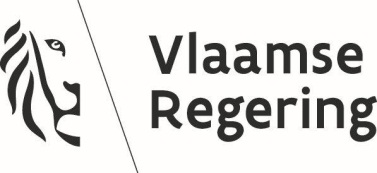 De onderstaande teksten zijn in hun globaliteit de eindtermen die conform de Codex Secundair Onderwijs, wat onderwijsdoelen betreft, letterlijk worden opgenomen in de leerplannen. InhoudsopgaveSleutelcompetentie 1: Competenties op het vlak van lichamelijk, geestelijk en emotioneel bewustzijn en op vlak van lichamelijke, geestelijke en emotionele gezondheid	4Een gezonde levensstijl opbouwen, onderhouden en versterken.	5Een fysiek actieve levensstijl opbouwen, onderhouden en versterken.	7Een veilige levensstijl realiseren door het correct inschatten van risicofactoren.	9Het mentaal welbevinden opbouwen, onderhouden en versterken.	10Sleutelcompetentie 2: Competenties in het Nederlands	12Het Nederlands receptief, productief en interactief, zowel mondeling als schriftelijk gebruiken als communicatiemiddel in relevante situaties.	13Kenmerken en principes van het Nederlands begrijpen om ze in te zetten bij het communiceren.	17Inzicht hebben in taal, in het bijzonder het Nederlands, als exponent en deel van een cultuur en een maatschappij.	18Literatuur in het Nederlands beleven.	18Sleutelcompetentie 3: Competenties in andere talen	20Vreemde talen receptief, productief en interactief, zowel mondeling als schriftelijk gebruiken als communicatiemiddelen in relevante situaties.	21Kenmerken en principes van vreemde talen begrijpen om ze in te zetten bij het communiceren.	26Inzicht hebben in vreemde talen als exponenten en delen van culturen en maatschappijen.	27Sleutelcompetentie 4: Digitale competentie en mediawijsheid	28Digitale media en toepassingen gebruiken om te creëren, te participeren en te interageren.	29Verantwoord, kritisch en ethisch omgaan met digitale en niet digitale media en informatie.	30Sleutelcompetentie 5: Sociaal-relationele competenties	32Interpersoonlijke relaties opbouwen, onderhouden en versterken.	33Sleutelcompetentie 6: Competenties inzake wiskunde, exacte wetenschappen en technologie	34Inzicht ontwikkelen in en omgaan met getallen en hoeveelheden: getallenleer.	35Inzicht ontwikkelen in en omgaan met ruimte en vorm: meetkunde en metend rekenen.	35Inzicht ontwikkelen in en omgaan met relatie en verandering: zoals algebra, analyse en discrete structuren.	36Inzicht ontwikkelen in en omgaan met data en onzekerheid: zoals kansrekenen en statistiek.	36Redeneringen opbouwen en abstraheren rekening houdend met de samenhang en structuur van wiskunde.	37Modelleren en problemen oplossen door analyseren, (de)mathematiseren of aanwenden van heuristieken.	37Inzicht ontwikkelen in de bouw, structuur en eigenschappen van materie in levende en niet-levende systemen.	37Inzicht ontwikkelen in de verschijningsvormen van energie, de wisselwerking tussen materie onderling en met energie alsook de gevolgen ervan.	38Inzicht ontwikkelen in de basiseigenschappen van levende systemen.	39Inzicht ontwikkelen in technische systemen en processen en hun relatie tot verschillende technologische domeinen en tot andere domeinen (wetenschappen, wiskunde …).	39Technische systemen ontwerpen, realiseren, in gebruik nemen en evalueren rekening houdend met fundamentele maatschappelijke, wetenschappelijke en technologische aspecten.	39Natuurwetenschappelijke, technologische en wiskundige concepten en methoden inzetten om problemen op te lossen en om objecten, systemen en hun interacties te onderzoeken en te begrijpen.	40Sleutelcompetentie 7: Burgerschapscompetenties met inbegrip van competenties inzake samenleven	43De dynamiek en de gelaagdheid van (eigen) identiteiten duiden.	44Omgaan met diversiteit in het samenleven en het samenwerken.	44Geïnformeerd en beargumenteerd met elkaar in dialoog gaan.	46Actief participeren aan de samenleving, rekening houdend met de rechten en plichten van iedereen binnen de rechtstaat.	46De wederzijdse invloed tussen maatschappelijke domeinen en ontwikkelingen en de impact ervan op de (globale) samenleving en het individu kritisch benaderen.	47Democratische besluitvorming op lokaal, nationaal en internationaal niveau duiden.	48Democratische principes en democratische cultuur kaderen binnen de moderne rechtsstaat.	48Sleutelcompetentie 8: Competenties met betrekking tot historisch bewustzijn	50Historische fenomenen situeren in een historisch referentiekader.	51Kritisch reflecteren met en over historische bronnen.	51Tot beargumenteerde historische beeldvorming komen vanuit verschillende perspectieven.	52Over de complexe relatie tussen verleden, heden en toekomst reflecteren en deze duiden.	52Sleutelcompetentie 9: Competenties met betrekking tot ruimtelijk bewustzijn	53Personen, plaatsen, patronen en processen situeren op verschillende ruimtelijke schaalniveaus en tijdsschalen.	54Plaatsbegrip hanteren om lokale, nationale en internationale gebeurtenissen in een geografisch kader te plaatsen.	54Ruimtelijke patronen en processen aan het aardoppervlak verklaren als het resultaat van interacties tussen natuurlijke processen onderling, tussen menselijke processen onderling en tussen natuurlijke en menselijke processen.	55Geografische methoden en technieken aanwenden om ruimtelijke patronen en processen te onderzoeken.	56Sleutelcompetentie  10: Competenties inzake duurzaamheid	57Sleutelcompetentie 11: Economische en financiële competenties	59Inzicht ontwikkelen in consumptiegedrag, inkomensverwerving en financiële producten om budgettaire gevolgen op korte en lange termijn in te schatten.	60Sleutelcompetentie 12: Juridische competenties	62Sleutelcompetentie 13: Leercompetenties met inbegrip van onderzoekscompetenties, innovatiedenken, creativiteit, probleemoplossend en kritisch denken, systeemdenken, informatieverwerking en samenwerken	64Zichzelf als lerende begrijpen en positioneren ten aanzien van leren in het algemeen en van specifieke leerdomeinen.	65Geschikte (leer-)activiteiten, strategieën en tools inzetten om informatie digitaal en niet digitaal kritisch te verwerven, beheren en verwerken rekening houdend met het beoogde leerresultaat en –proces.	66Een (onderzoeks-)probleem (v)erkennen en een antwoord of oplossing zoeken gebruikmakend van geschikte (leer-)activiteiten, strategieën en tools.	69Leeropvattingen, -proces en -resultaten reguleren.	69Samen het leerproces vormgeven.	71Domeinspecifieke terminologie, symbolen en voorstellingen hanteren.	71Sleutelcompetentie 14 :Zelfbewustzijn en zelfexpressie, zelfsturing en wendbaarheid	72Sleutelcompetentie 15: Ontwikkeling van initiatief, ambitie, ondernemingszin en loopbaancompetenties	74Opportuniteiten zien en verkennen met behulp van een creatief denkproces.	75De uitvoerbaarheid van ideeën onderzoeken, het inzetten van middelen tegenover doelstellingen afwegen en het gekozen idee realiseren.	75(Duurzame) keuzes maken, rekening houdend met gevolgen op korte en lange termijn.	76Sleutelcompetentie 16: Cultureel bewustzijn en culturele expressie	78Uitingen van kunst en cultuur waarnemen en conceptualiseren.	79Uitingen van kunst en cultuur beleven en de waardering ervoor duiden.	80Verbeelding gericht inzetten bij het creëren van artistiek werk.	81Sleutelcompetentie 1Een gezonde levensstijl opbouwen, onderhouden en versterken.1.1 De leerlingen ontwikkelen een gezonde levensstijl.° (attitudinaal)1.2 De leerlingen zijn bereid om te reageren op mogelijk verslavend gedrag.° (attitudinaal)1.3 De leerlingen vergelijken hun eigen gezondheidsgedrag met recente wetenschappelijke inzichten.Met inbegrip van kennis*FeitenkennisHulpverleners en hulporganisaties die werken rond gezondheidszorg zoals de huisarts, het Centrum voor Leerlingenbegeleiding (CLB), de ziekenfondsen, het Vlaams expertisecentrum voor seksuele gezondheid (Sensoa), het Jongeren Advies Centrum (JAC), het Centrum Algemeen Welzijnswerk (CAW)*Conceptuele kennisRecente wetenschappelijke inzichten inzake gezondheid over voeding, hygiëne en bewegingGezondheidspromotie en ziektepreventieGezonde levensstijl op het vlak van voeding: ultrabewerkt voedsel, gezonde snacks, duurzame voeding, eetstoornissen, voedingssupplementGezonde levensstijl op het vlak van hygiëne: basisregels voor hygiëne en verstoord hygiënisch gedragGezonde levensstijl op het vlak van beweging: beweegnormen, sedentair gedragMisconcepten over voeding, hygiëne en bewegingHulpverleners en hulporganisaties*Procedurele kennisToepassen van gezondheidsvaardigheden inzake voeding, hygiëne en bewegingBeroep doen op leeftijdsspecifieke hulpverleners en hulporganisaties die werken rond gezondheidszorg zoals de huisarts, het CLB, de ziekenfondsen, Sensoa, het JAC, het CAW*Metacognitieve kennisEigen gezondheidsgedragMet begrip van contextTer ondersteuning bij het realiseren van deze eindterm kan volgend referentiekader gebruikt worden: Ilona Kickbusch; et al., Health literacy: The solid facts, WHO Europe, 2013.Met inbegrip van dimensies eindtermCognitieve dimensie: beheersingsniveau analyseren1.4 De leerlingen vergelijken hun eigen statische en dynamische lichaamshouding met recente wetenschappelijke inzichten inzake ergonomie.Met inbegrip van kennis*Conceptuele kennisRecente wetenschappelijke inzichten inzake ergonomie*Procedurele kennisToepassen van gezondheidsvaardigheden inzake ergonomieToepassen van technieken van manutentie, staan, zitten en rughygiëne*Metacognitieve kennisEigen lichaamshoudingMet inbegrip van dimensies eindtermCognitieve dimensie: beheersingsniveau analyserenPsychomotorische dimensie: Een vaardigheid zelfstandig uitvoeren: bewegingen/handelingen worden meer automatisch uitgevoerd, zijn vloeiend, betrouwbaar en efficiënt. Essentiële elementen van de beweging/handeling zijn regelmatig aanwezig.  1.5 De leerlingen passen technieken voor eerste hulp bij ongevallen en voor noodsituaties toe in een gesimuleerde leeromgeving.Met inbegrip van kennis*Conceptuele kennisSymptomen gerelateerd aan ongevallen en noodsituaties*Procedurele kennisToepassen van technieken en hulpmiddelen om eerste hulp bij volgende ongevallen en noodsituaties toe te passen volgens de geldende richtlijnen: verstuiking, bloedneus, wonde, brandwonde, verdrinking, verstikking, hart- en ademhalingsstilstandMet inbegrip van dimensies eindtermCognitieve dimensie: beheersingsniveau toepassenPsychomotorische dimensie: Een vaardigheid uitvoeren na instructie of uit het geheugen: de meest essentiële elementen van de beweging/handeling zijn aanwezig, maar nog niet consequent. 1.6 De leerlingen onderscheiden oorzaken van verslavingen en gevolgen ervan voor personen en hun directe omgeving.Met inbegrip van kennis*Conceptuele kennisMogelijk verslavende middelen zoals suiker, drugs, rookwaren, alcohol, medicatieMogelijk verslavende handelingen zoals het gebruik van sociale media, games, virtuele realiteit, gokkenOorzaken en motieven voor het middelengebruikCombigebruik van de verschillende middelenSociale, mentale en fysieke kenmerken en gevolgen van een verslaving Leeftijdsspecifieke sociale en wettelijke normen en grenzen voor het middelengebruik Leeftijdsspecifieke hulp bij het problematisch gebruik van mogelijk verslavende middelen en handelingenMet inbegrip van dimensies eindtermCognitieve dimensie: beheersingsniveau begrijpen1.7 De leerlingen analyseren aan de hand van concrete situaties verschillende weerbare reacties op handelingen die in strijd zijn met de seksuele gezondheid en integriteit.Met inbegrip van kennis*Conceptuele kennisIntegriteit: de betekenis en het belang ervanRisicovolle fenomenen zoals sexting, loverboys, gebruik van verslavende middelen, onrealistische verwachtingen door beeldvorming, sociale druk*Procedurele kennisToepassen van strategieën om grenzen te stellen en te bewaken via aanvaardbaar verbaal en non-verbaal gedrag zoals het vlaggensysteemToepassen van criteria van integriteit: aandacht voor toestemming, vrijwilligheid, gelijkwaardigheid, passend bij de leeftijd, passend bij de context, zelfrespectMet inbegrip van dimensies eindtermCognitieve dimensie: beheersingsniveau analyseren1.8 De leerlingen analyseren aan de hand van concrete situaties seksuele en relationele integriteit.Met inbegrip van kennis*Conceptuele kennisIntegriteit: de betekenis en het belang ervan Seksuele geaardheid en voorkeurBelang van duidelijke communicatie en afspraken in een intieme relatieVerschillende verwachtingen bij leeftijdsspecifieke ervaringen zoals verliefdheid, de eerste seksuele ervaringEmoties van verliefdheid, liefde, afwijzing en liefdesverdrietVerschillende soorten intieme relaties: een losse relatie, een vaste relatie, een open relatie, een huwelijkGenderrollen, gendergelijkheid en vrije partnerkeuzeOrganisaties voor informatie en hulpverlening*Procedurele kennisToepassen van criteria van integriteit: aandacht voor toestemming, vrijwilligheid, gelijkwaardigheid, passen bij de leeftijd, passen bij de context, zelfrespectMet inbegrip van dimensies eindtermCognitieve dimensie: beheersingsniveau analyserenEen fysiek actieve levensstijl opbouwen, onderhouden en versterken.1.9 De leerlingen aanvaarden winst en verlies in beweging en sport.° (attitudinaal)1.10 De leerlingen voeren, conform de bewegingsnorm en rekening houdend met hun evolutie op het vlak van fysieke capaciteiten, op een veilige wijze bewegingen en fysieke activiteiten uit in verschillende omgevingen met nadruk op plezier in beweging en sport.Met inbegrip van kennis*Conceptuele kennisRelatie tussen gezondheid en fysieke activiteitenKenmerken van het eigen kunnen op het vlak van beweging: kracht, lenigheid, uithouding, snelheid, coördinatie en evenwicht (KLUSCE)Diverse soorten fysieke activiteiten in relatie tot de hartslag en de spieractiviteitBewegingsnormen toegepast op de eigen leeftijd op basis van actuele wetenschappelijke inzichten Preventieve waarden en risico's van beweging, zoals een veilige bewegingsomgeving, topsport, gezondheid, core-stability*Procedurele kennisToepassen van technieken van bewegingsleer zoals balanceren, wentelen, springen, rollen, klauteren, klimmen, ritmisch bewegen, lopen, vangen, werpen, terugslaan, vallen, mee- en tegengaan in bewegingToepassen van technieken om eenvoudige, complexe en samengestelde bewegingen in complexere contexten uit te voerenToepassen van strategieën om eigen fysieke doelen te stellen vanuit een groeiperspectief*Metacognitieve kennisEigen fysieke capaciteiten, mogelijke evoluties ervan en eigen beweegvoorkeurenMet begrip van contextTer ondersteuning bij het realiseren van deze eindterm kan volgend referentiekader gebruikt worden: Vlaams Instituut Gezond Leven,. i.s.m. de Vlaamse expertengroep, Vlaamse gezondheidsaanbevelingen lichaamsbeweging en sedentair gedrag (lang stilzitten), 2017, Laken.Met inbegrip van dimensies eindtermCognitieve dimensie: beheersingsniveau toepassenAffectieve dimensie: Voorkeur tonen voor en belang hechten aan waarden, opvattingen, gedragingen, gebeurtenissen, informatie, taken, strategieën,… Psychomotorische dimensie: Een vaardigheid in een andere vorm toepassen en integreren met andere kennis en vaardigheden. Essentiële elementen van de beweging/handeling zijn meestal aanwezig.1.11 De leerlingen passen principes en strategieën toe bij een brede waaier van sporten, bewegingsactiviteiten en spelvormen.Met inbegrip van kennis*Conceptuele kennisRollen in spel en sport zoals de beoefenaar, de coach, de scheidsrechterRegels van verschillende individuele sporten, interactieve sporten, ritmisch-expressieve sporten en bewegingsactiviteiten*Procedurele kennisToepassen van spel- en sporttactieken, strategieën en principes binnen individuele en interactieve sporten, conform de spelregelsToepassen van principes van ritmisch-expressieve bewegingsactiviteitenMet inbegrip van dimensies eindtermCognitieve dimensie: beheersingsniveau toepassenPsychomotorische dimensie: Een vaardigheid zelfstandig uitvoeren: bewegingen/handelingen worden meer automatisch uitgevoerd, zijn vloeiend, betrouwbaar en efficiënt. Essentiële elementen van de beweging/handeling zijn regelmatig aanwezig.  1.12 De leerlingen hanteren in verschillende rollen principes van verantwoord gedrag met nadruk op plezier in beweging en sport.Met inbegrip van kennis*Conceptuele kennis- Verantwoord gedrag- Rollen in spel en sport zoals de beoefenaar, de coach, de scheidsrechter*Procedurele kennis- Toepassen van strategieën om verantwoord gedrag te bevorderen- Beoefenen van verschillende rollen in spel en sport zoals de beoefenaar, de coach, de scheidsrechter- Toepassen van sociale vaardighedenMet inbegrip van dimensies eindtermCognitieve dimensie: beheersingsniveau toepassenAffectieve dimensie: Handelen vanuit een persoonlijk kader waarin voorkeuren voor waarden, opvattingen, gedragingen , gebeurtenissen, informatie, taken, strategieën,… geïnternaliseerd zijn, maar waarbij nog aandacht nodig is voor de balans tussen conflicterende aspecten Een veilige levensstijl realiseren door het correct inschatten van risicofactoren.1.13 De leerlingen verplaatsen zich veilig in het verkeer bij schoolse activiteiten. Met inbegrip van kennis*FeitenkennisVerkeersregels relevant voor de gekozen verplaatsingsmethoden: te voet, met de fiets, met voortbewegingstoestellen*Conceptuele kennisVerkeersregels relevant voor de gekozen verplaatsingsmethoden: te voet, met de fiets, met voortbewegingstoestellenVeiligheidsvoorschriften relevant voor de gekozen verplaatsingsmethoden: te voet, met de fiets, met voortbewegingstoestellenGevolgen van inbreuken op het verkeersreglement en de veiligheidsvoorschriftenVeilige en zichtbare uitrusting van voetgangers, fietsers en gebruikers van voortbewegingstoestellen*Procedurele kennisToepassen van strategieën om veilig te handelen in verkeerssituaties zoals veilig oversteken, correcte plaats op de weg innemen, rekening houden met blinde hoek, snelheid gemotoriseerde voertuigen inschatten, fietscontroleMet inbegrip van dimensies eindtermCognitieve dimensie: beheersingsniveau toepassenAffectieve dimensie: Handelen vanuit een persoonlijk kader waarin voorkeuren voor waarden, opvattingen, gedragingen , gebeurtenissen, informatie, taken, strategieën,… geïnternaliseerd zijn, maar waarbij nog aandacht nodig is voor de balans tussen conflicterende aspectenPsychomotorische dimensie: Een vaardigheid in een andere vorm toepassen en integreren met andere kennis en vaardigheden. Essentiële elementen van de beweging/handeling zijn meestal aanwezig.1.14 De leerlingen handelen veilig in een schoolse context. Met inbegrip van kennis*FeitenkennisVeiligheidsvoorschriften en procedures*Conceptuele kennisVeiligheidsvoorschriften en proceduresRisicofactoren*Procedurele kennisToepassen van strategieën om veilig te handelen in een schoolse context zoals bij gebruik van gereedschap en materiaal, bij noodsituatie, bij gebruik van het openbaar vervoerMet inbegrip van dimensies eindtermCognitieve dimensie: beheersingsniveau toepassenAffectieve dimensie: Handelen vanuit een persoonlijk kader waarin voorkeuren voor waarden, opvattingen, gedragingen , gebeurtenissen, informatie, taken, strategieën,… geïnternaliseerd zijn, maar waarbij nog aandacht nodig is voor de balans tussen conflicterende aspecten Psychomotorische dimensie: Een vaardigheid uitvoeren na instructie of uit het geheugen: de meest essentiële elementen van de beweging/handeling zijn aanwezig, maar nog niet consequent.Het mentaal welbevinden opbouwen, onderhouden en versterken.1.15 De leerlingen uiten hun gevoelens respectvol.° (attitudinaal)1.16 De leerlingen zoeken hulp bij intra- en interpersoonlijke problemen.° (attitudinaal)1.17 De leerlingen geven feedback over hun eigen gedrag en dat van anderen bij een gebeurtenis aan de hand van aangereikte feedbacktechnieken. Met inbegrip van kennis*Conceptuele kennisSamenhang tussen gedachten, gevoelens en gedrag bij een gebeurtenis*Procedurele kennisToepassen van feedbacktechnieken*Metacognitieve kennisEigen gedachten, gevoelens en gedragMet inbegrip van dimensies eindtermCognitieve dimensie: beheersingsniveau evaluerenAffectieve dimensie: Handelen vanuit een persoonlijk kader waarin voorkeuren voor waarden, opvattingen, gedragingen , gebeurtenissen, informatie, taken, strategieën,… geïnternaliseerd zijn, maar waarbij nog aandacht nodig is voor de balans tussen conflicterende aspecten 1.18 De leerlingen geven aan waar ze hulp kunnen vinden in verband met emotieregulatie. Met inbegrip van kennis*FeitenkennisHulpverleners en hulporganisaties die hulp kunnen bieden bij emotieregulatie zoals de huisarts, het Centrum voor Leerlingenbegeleiding (CLB), het Jongeren Advies Centrum (JAC), het Centrum Algemeen Welzijnswerk (CAW), de Jongerenlijn (AWEL), het Youth At Risk (YAR)*Conceptuele kennisRecente wetenschappelijke inzichten inzake emotieregulatie zoals bij faalangst, stress, concentratie, agressieHulpverleners en hulporganisaties voor leeftijdsspecifieke problemen zoals de huisarts, het CLB, het JAC, het CAW, AWEL, het YAR*Metacognitieve kennisEigen gevoelens en gedragMet inbegrip van dimensies eindtermCognitieve dimensie: beheersingsniveau begrijpenAffectieve dimensie: Open staan voor opvattingen, gedrag, gebeurtenissen, informatie, taken, strategieën,… Sleutelcompetentie
2Competenties in het NederlandsHet Nederlands receptief, productief en interactief, zowel mondeling als schriftelijk gebruiken als communicatiemiddel in relevante situaties.2.1 De leerlingen hebben vertrouwen in hun eigen taalcompetentie.° (attitudinaal)2.2 De leerlingen beleven plezier aan taal m.i.v. cultuur, lezen, spreken, interactie, schrijven en luisteren.° (attitudinaal)2.3 De leerlingen bepalen het onderwerp en de globale inhoud van geschreven en gesproken teksten in functie van doelgerichte informatieverwerking en communicatie.Met inbegrip van kennis*FeitenkennisWoordenschat: frequente woorden, eenvoudig figuurlijk taalgebruik*Conceptuele kennisOnderwerpGlobale inhoudDoelgerichte informatieverwerkingDoelgerichte communicatie*Procedurele kennisToepassen van strategieën: met lees- en luisterdoel rekening houden; voorkennis activeren; inhoud voorspellen; vragen stellen; de vermoedelijke betekenis van onbekende woorden en zinnen afleiden uit de context, via taalverwantschap; talige hulpmiddelen gebruikenFunctioneel gebruiken van eindtermen 2.11 en 2.12Met inbegrip van tekstkenmerkenHerkenbare structuurLage tot gemiddelde informatiedichtheidVoornamelijk Standaardnederlands, eenvoudig figuurlijk taalgebruik, voornamelijk frequente woordenHeldere samenhang en duidelijke verbandenConcrete tot vrij algemene inhoudVoornamelijk enkelvoudige zinnenTekstsoorten zoals informatief, persuasief, opiniërend, prescriptief, narratief, apart of gecombineerdBijkomend voor mondelinge receptieNormaal spreektempoMet visuele ondersteuning zoals bewegende beeldenMet inbegrip van dimensies eindtermCognitieve dimensie: beheersingsniveau analyseren2.4 De leerlingen bepalen wat de hoofdgedachte en de hoofdpunten zijn in geschreven en gesproken teksten in functie van doelgerichte informatieverwerking en communicatie.Met inbegrip van kennis*FeitenkennisZie eindterm 2.3*Conceptuele kennisHoofdgedachteHoofdpuntDoelgerichte informatieverwerkingDoelgerichte communicatie*Procedurele kennisZie eindterm 2.3Met inbegrip van tekstkenmerkenZie eindterm 2.3Met inbegrip van dimensies eindtermCognitieve dimensie: beheersingsniveau analyseren2.5 De leerlingen selecteren relevante informatie in geschreven en gesproken teksten in functie van doelgerichte informatieverwerking en communicatie.Met inbegrip van kennis*FeitenkennisZie eindterm 2.3*Conceptuele kennisRelevante informatieDoelgerichte informatieverwerkingDoelgerichte communicatie*Procedurele kennisZie eindterm 2.3Met inbegrip van tekstkenmerkenZie eindterm 2.3Met inbegrip van dimensies eindtermCognitieve dimensie: beheersingsniveau analyseren2.6 De leerlingen beoordelen informatie in gesproken en geschreven teksten op betrouwbaarheid, correctheid en bruikbaarheid in functie van doelgerichte informatieverwerking en communicatie.Met inbegrip van kennis*FeitenkennisZie eindterm 2.3*Conceptuele kennisDoelgerichte informatieverwerkingDoelgerichte communicatieBruikbaarheid, correctheid en betrouwbaarheidCriteria om de bruikbaarheid, de correctheid en de betrouwbaarheid van bronnen en informatie te toetsenIntenties, opvattingen en waardeoordelen*Procedurele kennis-Zie eindterm 2.3Toepassen van criteria om de bruikbaarheid, de correctheid en de betrouwbaarheid van informatie te toetsenToepassen van reflectievaardighedenMet inbegrip van tekstkenmerkenZie eindterm 2.3Met inbegrip van dimensies eindtermCognitieve dimensie: beheersingsniveau evalueren2.7 De leerlingen nemen notities van eenvoudige mondelinge boodschappen in functie van doelgerichte communicatie.Met inbegrip van kennis*FeitenkennisWoordenschat: frequente woorden, eenvoudig figuurlijk taalgebruik*Conceptuele kennisNotitiesDoelgerichte communicatie*Procedurele kennisToepassen van strategieën: verkort noteren; met luisterdoel rekening houden; voorkennis activeren; naar bevestiging vragen, talige hulpmiddelen gebruiken Functioneel gebruiken van eindtermen 2.11 en 2.12Met inbegrip van tekstkenmerkenHerkenbare structuurLage tot gemiddelde informatiedichtheidVoornamelijk Standaardnederlands, eenvoudig figuurlijk taalgebruik, voornamelijk frequente woordenConcrete tot vrij algemene inhoudNormaal spreektempoMet visuele ondersteuning zoals beelden en lichaamstaalMet inbegrip van kenmerken van notitiesDe notities zijn gerelateerd aan de inhoud van de beluisterde teksten en zijn duidelijk genoeg voor onmiddellijk of niet-onmiddellijk gebruik.Met inbegrip van dimensies eindtermCognitieve dimensie: beheersingsniveau creëren2.8 De leerlingen produceren schriftelijke en mondelinge teksten in functie van doelgerichte communicatie.Met inbegrip van kennis*FeitenkennisWoordenschat: frequente woorden*Conceptuele kennisDoelgerichte communicatie*Procedurele kennisToepassen van strategieën: met spreek- en schrijfdoel rekening houden; voorkennis activeren; met ontvanger rekening houden (zoals het gepast inzetten van lichaamstaal); talige hulpmiddelen gebruikenFunctioneel gebruiken van eindtermen 2.11 en 2.12Met inbegrip van tekstkenmerkenHerkenbare tekstopbouw Eenvoudige, herkenbare tekststructuur: inleiding, midden, slotRedelijk herkenbare samenhangConcrete inhoudGepast register (afgestemd op doel en doelpubliek)Tekstsoorten zoals informatief, persuasief, opiniërend, prescriptief, narratief, apart of gecombineerdEenvoudige zinnenLage tot gemiddelde informatiedichtheidBijkomend voor schriftelijke productieTaalgebruik met aandacht voor woordkeuze, spelling, zinsbouw, interpunctie, Standaardnederlands, helderheid, adequaatheid, correctheid en vlotheid Gepaste lay-out Bijkomend voor mondelinge productieAlgemeen verstaanbaar taalgebruik met aandacht voor Standaardnederlands, uitspraak, woordkeuze, zinsbouw, helderheid, adequaatheid, correctheid en vlotheid Gepaste, niet-storende lichaamstaalMet behulp van ondersteunende middelenMet inbegrip van dimensies eindtermCognitieve dimensie: beheersingsniveau creëren2.9 De leerlingen drukken zich op een creatieve manier uit.Met inbegrip van kennis*Procedurele kennisHanteren van technieken om creatief met taal om te gaan zoals het gebruiken van lay-out, rijm, ritme, humor, het spelen met beeld en taal, het mixen van talenMet inbegrip van dimensies eindtermCognitieve dimensie: beheersingsniveau creëren2.10 De leerlingen nemen deel aan schriftelijke en mondelinge interactie in functie van doelgerichte communicatie.Met inbegrip van kennis*FeitenkennisZie eindtermen 2.3 en 2.8*Conceptuele kennisZie eindtermen 2.3 t.e.m. 2.5 en 2.8Overeenkomsten en verschillen tussen standaardtaal, sociale en situationele taalvariëteiten in het Nederlands*Procedurele kennisZie eindtermen 2.3 en 2.8BijkomendToepassen van strategieën: met de doelen van de interactie rekening houden, op wat de ander zegt of schrijft inspelen, de ander laten uitspreken, op een gepaste manier het woord vragen of nemen, elementen van lichaamstaal en intonatie herkennen en zelf doelgericht inzetten, het register afstemmen op de gesprekspartner of correspondent, taalgebruik aanpassen aan de ontvangerMet inbegrip van tekstkenmerkenZie eindtermen 2.3 en 2.8Gebruik van beleefdheidsconventiesMet inbegrip van dimensies eindtermCognitieve dimensie: beheersingsniveau creërenKenmerken en principes van het Nederlands begrijpen om ze in te zetten bij het communiceren.2.11 De leerlingen gebruiken de belangrijkste regels en kenmerken van het Standaardnederlands als taalsysteem ter ondersteuning van doelgerichte informatieverwerking en communicatie.Met inbegrip van kennis*Conceptuele kennisBetekenisrelaties: letterlijk en figuurlijkBeeldspraakVormen van humor: ironie, overdrijvingGevoelswaarde van woordenHoofdlettersPunt, komma, vraagteken, uitroepteken, dubbele punt, spatie, aanhalingstekenWerkwoorden: stam, uitgangMeervoud, enkelvoudZelfstandig naamwoord, werkwoord, lidwoord*Procedurele kennisUitdrukken van verleden, heden en toekomstToepassen van spelling van frequente woorden met vast en veranderlijk woordbeeldGebruiken van hoofdlettersGebruiken van interpunctietekens: punt, komma, vraagteken, uitroepteken, dubbele punt, spatie, aanhalingstekenGebruiken van congruentieGebruiken van talige hulpmiddelenMet inbegrip van dimensies eindtermCognitieve dimensie: beheersingsniveau toepassen2.12 De leerlingen gebruiken kenmerken, mogelijkheden en principes van het Standaardnederlands als communicatiemiddel in functie van doelgerichte communicatie.Met inbegrip van kennis*Conceptuele kennisTekstopbouwende elementen: titel, tussentitel, alineaTekststructuren: inleiding, midden, slot  Structuuraanduiders: signaalwoorden en verwijswoordenBenadrukte woorden, lay-out, afbeeldingenTekstverbanden zoals chronologisch, oorzakelijk, voordelen-nadelenverband, opsommend, vergelijkend, concluderendTeksttypes Communicatiemodel: zender, boodschap, ontvanger, kanaal, doelVerbale en non-verbale communicatieEffecten van non-verbaal gedrag (mondelinge productie en interactie) Beleefdheidsconventies zoals de ander laten uitspreken, op een gepaste manier het woord vragen of nemenTaalhandelingen zoals beweren, meedelen, beloven, om informatie vragen, verzoeken, zich verontschuldigen, waarschuwen, groeten, bedankenRegisters van formeel tot informeelElementen van argumentatieleer: feit en mening, standpunt Elementen van mondelinge argumentatie: feit en mening, standpuntTekstdoelenCompenserende strategieën bij falende communicatie*Procedurele kennisReceptie en interactie: herkennen van tekstopbouwende elementen, tekststructuren, structuuraanduiders, benadrukte woorden, tekstverbanden en teksttypes; onderscheiden van hoofd- en bijzaken; gebruiken van visuele ondersteunende elementen zoals bewegende beelden; bepalen van tekstdoelProductie en interactie: gebruiken van gepaste tekststructuren, structuuraanduiders, benadrukte woorden, tekstverbanden, beleefdheidsconventies, registers, non-verbaal gedrag en visuele ondersteunende elementen; gebruiken van taalhandelingen; toelichten van standpuntGebruiken van een communicatiemodel Gebruiken van compenserende strategieën bij falende communicatie Toepassen van reflectievaardighedenMet inbegrip van dimensies eindtermCognitieve dimensie: beheersingsniveau toepassenInzicht hebben in taal, in het bijzonder het Nederlands, als exponent en deel van een cultuur en een maatschappij.2.13 De leerlingen gaan respectvol om met overeenkomsten en verschillen in taaluitingen, taalvariëteiten en talen.° (attitudinaal)2.14 De leerlingen illustreren de relatie tussen taal en  identiteitsvorming.Met inbegrip van kennis*Conceptuele kennisBeleefdheidsonventies en registersOvereenkomsten en verschillen tussen standaardtaal,  sociale en situationele taalvariëteiten in het Nederlands StereotyperingRelatie tussen taal(gebruik) en identiteitTaal als factor van exclusie en inclusie*Metacognitieve kennisRelatie tussen eigen taal(gebruik) en identiteitMet inbegrip van dimensies eindtermCognitieve dimensie: beheersingsniveau begrijpenLiteratuur in het Nederlands beleven.2.15 De leerlingen verwoorden hun gedachten en gevoelens bij het lezen, beluisteren en bekijken van literaire teksten.Met inbegrip van kennis*Conceptuele kennisLiteraire teksten*Procedurele kennisFunctioneel gebruiken van eindtermen 2.3 t.e.m. 2.5 en 2.8*Metacognitieve kennisEigen gedachten en gevoelens zoals waarom sommige aspecten van de tekst aanspreken, waarom men zich identificeert met een bepaald personage, in welke zin men gelijkaardige ervaringen zelf al heeft meegemaakt, waarom de tekst een bepaalde emotionele reactie teweegbrengt, waarom de uitdrukkingsvorm of stijl aanspreektMet inbegrip van dimensies eindtermCognitieve dimensie: beheersingsniveau creërenAffectieve dimensie: Reageren op opvattingen, gedrag, gebeurtenissen, informatie, taken, strategieën, … Sleutelcompetentie
3Competenties in andere talenVreemde talen receptief, productief en interactief, zowel mondeling als schriftelijk gebruiken als communicatiemiddelen in relevante situaties.3.1 De leerlingen zijn gemotiveerd voor taal m.i.v. cultuur, lezen, spreken, interactie, schrijven en luisteren.° (attitudinaal)3.2 De leerlingen beleven plezier aan taal m.i.v. cultuur, lezen, spreken, interactie, schrijven en luisteren.° (attitudinaal)3.3 De leerlingen ontwikkelen durf om te communiceren.° (attitudinaal)3.4 De leerlingen bepalen het onderwerp en de globale inhoud van geschreven en gesproken teksten in functie van doelgerichte communicatie.Met inbegrip van kennis*FeitenkennisWoordenschat: zeer elementair repertoire bestaande uit transparante woorden, de meest frequente woorden, woordcombinaties en vaste uitdrukkingen uit een zeer beperkte waaier aan relevante thema’s binnen het persoonlijke, publieke, educatieve en professionele domein*Conceptuele kennisOnderwerpGlobale inhoudDoelgerichte communicatie*Procedurele kennisToepassen van strategieën: met lees- en luisterdoel rekening houden; voorkennis activeren; inhoud voorspellen; vragen stellen; de vermoedelijke betekenis van onbekende woorden afleiden uit de context en via taalverwantschap; talige hulpmiddelen gebruikenFunctioneel gebruiken van eindtermen 3.11 en 3.12Met begrip van contextHet referentiekader is het Gemeenschappelijk Europees Referentiekader voor Moderne Vreemde Talen zoals geformuleerd door de Raad van Europa (A1+).Met inbegrip van tekstkenmerkenZeer eenvoudige, herkenbare, expliciet aangegeven tekststructuurZeer lage informatiedichtheidZeer elementaire woordenschat bestaande uit hoofdzakelijk transparante woorden, de meest frequente woorden, woordcombinaties en vaste uitdrukkingen uit een zeer beperkte waaier aan relevante thema’s binnen het persoonlijke, publieke, educatieve en professionele domeinGrote samenhangConcrete, herkenbare inhoud Zeer eenvoudige zinsbouw Beperkte lengteTekstsoorten zoals informatief, opiniërend, prescriptief, narratief, apart of gecombineerdBijkomend voor schriftelijke receptieDuidelijke lay-outBijkomend voor mondelinge receptieGeen achtergrondruisNormaal spreektempo met frequente pauzesOndersteunende maar natuurlijke intonatieHeldere uitspraak, duidelijke articulatieMet visuele ondersteuning of met ondersteuning van non-verbaal gedragMet inbegrip van dimensies eindtermCognitieve dimensie: beheersingsniveau analyseren3.5 De leerlingen bepalen wat de hoofdgedachte is in geschreven en gesproken teksten in functie van doelgerichte communicatie.Met inbegrip van kennis*FeitenkennisZie eindterm 3.4*Conceptuele kennisHoofdgedachteDoelgerichte communicatie*Procedurele kennisZie eindterm 3.4Met begrip van contextZie eindterm 3.4Met inbegrip van tekstkenmerkenZie eindterm 3.4Met inbegrip van dimensies eindtermCognitieve dimensie: beheersingsniveau analyseren3.6 De leerlingen selecteren relevante informatie in geschreven en gesproken teksten in functie van doelgerichte communicatie.Met inbegrip van kennis*FeitenkennisZie eindterm 3.4*Conceptuele kennisRelevante informatieDoelgerichte communicatie*Procedurele kennisZie eindterm 3.4Met begrip van contextZie eindterm 3.4Met inbegrip van tekstkenmerkenZie eindterm 3.4Met inbegrip van dimensies eindtermCognitieve dimensie: beheersingsniveau analyseren3.7 De leerlingen produceren mondelinge teksten in functie van doelgerichte communicatie met behulp van sleutelwoorden, bouwstenen of een voorbeeld.Met inbegrip van kennis*FeitenkennisWoordenschat: zeer elementair repertoire bestaande uit transparante woorden, de meest frequente woorden, woordcombinaties en vaste uitdrukkingen die toelaten te voldoen aan de meest elementaire communicatiebehoeften en die gerelateerd zijn aan een zeer beperkte waaier aan relevante thema’s binnen het persoonlijke, publieke, educatieve en professionele domein*Conceptuele kennisDoelgerichte communicatie*Procedurele kennisToepassen van strategieën: met spreekdoel rekening houden; voorkennis activeren; met ontvanger rekening houden zoals door het gepast inzetten van lichaamstaal; talige hulpmiddelen gebruiken; ondersteunende middelen gebruikenFunctioneel gebruiken van eindtermen 3.11 en 3.12Met begrip van contextHet referentiekader is het Gemeenschappelijk Europees Referentiekader voor Moderne Vreemde Talen zoals geformuleerd door de Raad van Europa (A1+).Met inbegrip van tekstkenmerkenBeheersing van een zeer elementair repertoire bestaande uit transparante woorden, de meest frequente woorden, woordcombinaties en vaste uitdrukkingen die toelaten te voldoen aan de meest elementaire communicatiebehoeften en die gerelateerd zijn aan een zeer beperkte waaier aan relevante thema’s binnen het persoonlijke, publieke, educatieve en professionele domeinBeheersing van de taalstructurele elementen opgenomen in eindterm 3.11; beperkte beheersing van eenvoudige grammaticale constructies en zinspatronen uit een aangeleerd repertoireGebruik van gepaste beleefdheidsconventies bij de meest elementaire alledaagse taalhandelingen en van gepast register (afgestemd op doel en doelpubliek): neutraal, familiairGebruik van hoogfrequente signaalwoorden m.b.t. chronologisch verloop, opsommingRedelijk herkenbare samenhangConcrete inhoud gerelateerd aan een zeer beperkte waaier aan relevante thema’s binnen het persoonlijke, publieke, educatieve en professionele domeinZeer beperkte lengteTekstsoorten zoals informatief en opiniërend, apart of gecombineerdGepaste, niet-storende lichaamstaalUitspraak van een zeer beperkt repertoire van aangeleerde woorden en frasen is met enige inspanning verstaanbaarGebruik van hoofdzakelijk geïsoleerde woorden, transparante woorden, de meest frequente woorden, woordcombinaties en vaste uitdrukkingen, met talrijke onderbrekingen (om naar uitdrukkingen te zoeken, minder vertrouwde woorden uit te spreken en om de communicatie te herstellen)Met behulp van ondersteunende middelenMet inbegrip van dimensies eindtermCognitieve dimensie: beheersingsniveau creëren3.8 De leerlingen produceren schriftelijke teksten in functie van doelgerichte communicatie met behulp van sleutelwoorden, bouwstenen of een voorbeeld.Met inbegrip van kennis*FeitenkennisWoordenschat: zeer elementair repertoire bestaande uit transparante woorden, de meest frequente woorden, woordcombinaties en vaste uitdrukkingen die toelaten te voldoen aan de meest elementaire communicatiebehoeften en die gerelateerd zijn aan een zeer beperkte waaier aan relevante thema’s binnen het persoonlijke, publieke, educatieve en professionele domein*Conceptuele kennisDoelgerichte communicatie*Procedurele kennisToepassen van strategieën: met schrijfdoel rekening houden; voorkennis activeren; met ontvanger rekening houden; talige hulpmiddelen gebruiken; eigen tekst nakijken; ondersteunende middelen gebruikenFunctioneel gebruiken van eindtermen 3.11 en 3.12Met begrip van contextHet referentiekader is het Gemeenschappelijk Europees Referentiekader voor Moderne Vreemde Talen zoals geformuleerd door de Raad van Europa (A1).Met inbegrip van tekstkenmerkenBeheersing van een zeer elementair lexicaal repertoire bestaande uit hoofdzakelijk geïsoleerde woorden, de meest frequente woorden, transparante woorden, woordcombinaties en vaste uitdrukkingen die toelaten te voldoen aan de meest elementaire communicatiebehoeften, die betrekking hebben op concrete situaties en die gerelateerd zijn aan een zeer beperkte waaier aan relevante thema’s binnen het persoonlijke, publieke, educatieve en professionele domeinBeheersing van de taalstructurele elementen opgenomen in eindterm 3.11; beperkte beheersing van eenvoudige grammaticale constructies en zinspatronen uit een aangeleerd repertoireGebruik van gepaste beleefdheidsconventies bij de meest elementaire alledaagse taalhandelingen en van gepast register (afgestemd op doel en doelpubliek): neutraal, familiairGebruik van hoogfrequente signaalwoorden m.b.t. chronologisch verloop, opsommingRedelijk herkenbare samenhangConcrete inhoudZeer beperkte lengteTekstsoorten zoals informatief en opiniërend, apart of gecombineerdKorte woorden en frasen uit het aangeleerde lexicale repertoire zijn correct overgeschrevenMet behulp van ondersteunende middelenMet inbegrip van dimensies eindtermCognitieve dimensie: beheersingsniveau creëren3.9 De leerlingen nemen deel aan mondelinge interactie in functie van doelgerichte communicatie.Met inbegrip van kennis*FeitenkennisZie eindtermen 3.4 en 3.7*Conceptuele kennisZie eindtermen 3.4 t.e.m. 3.7*Procedurele kennisZie eindtermen 3.4 en 3.7Bijkomend:Toepassen van strategieën: met doel interactie rekening houden; op wat de ander zegt inspelen; om hulp/opheldering vragen zoals trager spreken, herhalen, herformuleren en zelf hulp/opheldering bieden; elementen van lichaamstaal en intonatie herkennen en zelf doelgericht inzettenMet begrip van contextHet referentiekader is het Gemeenschappelijk Europees Referentiekader voor Moderne Vreemde Talen zoals geformuleerd door de Raad van Europa (A1+).Met inbegrip van tekstkenmerkenZie eindtermen 3.4 en 3.7Gebruik van gepaste beleefdheidsconventies bij de volgende meest elementaire alledaagse taalhandelingen om elementair sociaal contact te leggen: aanspreken, begroeten, afscheid nemen, voorstellen, bedanken, zich verontschuldigenDe communicatie is volledig afhankelijk van herhaling, herformulering en herstel; de bekwaamheid om zelfstandig het gesprek gaande te houden is niet vereistMet inbegrip van dimensies eindtermCognitieve dimensie: beheersingsniveau creëren3.10 De leerlingen nemen deel aan schriftelijke interactie in functie van doelgerichte communicatie.Met inbegrip van kennis*FeitenkennisZie eindtermen 3.4 en 3.8*Conceptuele kennisZie eindtermen 3.4 t.e.m. 3.6 en 3.8*Procedurele kennisZie eindtermen 3.4 en 3.8bijkomend:Toepassen van strategieën: met doel interactie rekening houden; op wat de ander schrijft inspelen; om hulp/opheldering vragen zoals herhalen, herformuleren en zelf hulp/opheldering biedenMet begrip van contextHet referentiekader is het Gemeenschappelijk Europees Referentiekader voor Moderne Vreemde Talen zoals geformuleerd door de Raad van Europa (A1).Met inbegrip van tekstkenmerkenZie eindtermen 3.4 en 3.8Gebruik van gepaste beleefdheidsconventies bij de volgende meest elementaire alledaagse taalhandelingen om elementair sociaal contact te leggen: aanspreken, begroeten, afscheid nemen, voorstellen, bedanken, zich verontschuldigenMet inbegrip van dimensies eindtermCognitieve dimensie: beheersingsniveau creërenKenmerken en principes van vreemde talen begrijpen om ze in te zetten bij het communiceren.3.11 De leerlingen gebruiken de belangrijkste regels en kenmerken van vreemde talen als taalsystemen ter ondersteuning van doelgerichte communicatie.Met inbegrip van kennis(Onderstaande kenniselementen gelden voor het Frans of het Engels, afhankelijk van de keuze van het schoolbestuur om Frans of Engels aan te bieden. Waar gespecificeerd dat ze enkel voor het Frans gelden, door de aanduiding [F], zijn ze enkel van toepassing indien het schoolbestuur voor het Frans kiest.)*FeitenkennisBetekenissen van transparante woorden, de meest frequente woorden, woordcombinaties en vaste uitdrukkingen uit een zeer beperkte waaier aan relevante thema’s binnen het persoonlijke, publieke, educatieve en professionele domein (receptief)  Betekenissen van transparante woorden, de meest frequente woorden, woordcombinaties en vaste uitdrukkingen die toelaten te voldoen aan de meest elementaire communicatiebehoeften en die gerelateerd zijn aan een zeer beperkte waaier aan relevante thema’s binnen het persoonlijke, publieke, educatieve en professionele domein (productief)*Conceptuele kennisRelatie klank- en schriftbeeld*Procedurele kennisToepassen van uitspraak van klanken en klankencombinaties en gebruiken van woordklemtoon, articulatie en intonatie Gebruiken van zelfstandige naamwoorden: getal, genus [F] Toepassen van spelling van woorden uit een zeer elementair repertoire Gebruiken van congruentie: onderwerp-persoonsvorm, bijvoeglijk naamwoord-zelfstandig naamwoord [F] Gebruiken van lidwoorden: bepaald, onbepaaldGebruiken van voornaamwoorden: persoonlijk (als onderwerp), aanwijzend (bijvoeglijk gebruikt), bezittelijk (bijvoeglijk gebruikt), vragend (bijvoeglijk gebruikt)Gebruiken van frequente hoofdtelwoorden Gebruiken van bijvoeglijke naamwoorden: meervoud [F], vrouwelijk [F]Gebruiken van werkwoordstijden om verleden, heden en toekomst uit te drukkenGebruiken van frequente voorzetsels Gebruiken van zinsdelen: onderwerp, persoonsvorm Gebruiken van woordvolgorde (onderwerp - persoonsvorm)Gebruiken van de bouw van enkelvoudige zinnenGebruiken van ontkennende, bevestigende zinnen, mededelende, vragende zinnenMet inbegrip van dimensies eindtermCognitieve dimensie: beheersingsniveau toepassen3.12 De leerlingen gebruiken kenmerken, mogelijkheden en principes van vreemde talen als communicatiemiddelen in functie van doelgerichte communicatie.Met inbegrip van kennis(onderstaande kenniselementen gelden voor het Frans of het Engels, afhankelijk van de keuze van het schoolbestuur om Frans of Engels aan te bieden. Waar gespecificeerd dat ze enkel voor het Frans gelden, door de aanduiding [F], zijn ze enkel van toepassing indien het schoolbestuur voor het Frans kiest.)*Conceptuele kennisTekstopbouwende elementen: titel, tussentitel, alineaTekststructuur: inleiding, midden, slot Structuuraanduiders: signaalwoorden en verwijswoordenBenadrukte woorden, lay-out, afbeeldingen Communicatiemodel: zender, boodschap, ontvanger, kanaal, doelEffecten van non-verbaal gedrag (mondelinge productie en interactie)BeleefdheidsconventiesRegisters: familiair, neutraal; voor Frans met inbegrip van het gebruik van conditionnel de politesse en van ‘tu’ en ‘vous’Compenserende strategieën bij falende communicatie*Procedurele kennisReceptie en interactie: herkennen van tekstopbouwende elementen, tekststructuren, structuuraanduiders en benadrukte woorden; onderscheiden van hoofd- en bijzaken aan de hand van bijvoorbeeld signaalwoorden en tekststructuur; gebruiken van lay-out, afbeeldingen en visuele ondersteunende elementen zoals bewegende beelden Productie en interactie: gebruiken van gepaste beleefdheidsconventies bij de meest elementaire alledaagse taalhandelingen, registers en non-verbaal gedrag; gebruiken van conditionnel de politesse en van ‘tu’ en ‘vous’ [F]Gebruiken van compenserende strategieën bij falende communicatieToepassen van reflectievaardighedenMet inbegrip van dimensies eindtermCognitieve dimensie: beheersingsniveau toepassenInzicht hebben in vreemde talen als exponenten en delen van culturen en maatschappijen.3.13 De leerlingen tonen interesse in culturele contexten waarin vreemde talen worden gebruikt.° (attitudinaal)Sleutelcompetentie
4Digitale competentie en mediawijsheidDigitale media en toepassingen gebruiken om te creëren, te participeren en te interageren.4.1 De leerlingen tonen zelfvertrouwen bij het verkennen en gebruiken van digitale infrastructuur en toepassingen.° (attitudinaal)4.2 De leerlingen gebruiken doelgericht en adequaat standaardfunctionaliteiten van digitale infrastructuur en toepassingen om digitaal inhouden te creëren, te delen en te beheren.  Met inbegrip van kennis*Conceptuele kennisStandaardfunctionaliteiten van digitale infrastructuur en toepassingen om bewerkingen uit te voeren in bestanden zoals tekst-, cijfer-, geluid-, grafische en audiovisuele bestanden Compatibiliteit tussen digitale infrastructuur en toepassingenVergelijkbare standaardfunctionaliteiten binnen verschillende programma's*Procedurele kennisToepassen van standaardfunctionaliteiten van digitale infrastructuur en toepassingen om digitaal inhouden te creëren en te delen Toepassen van methodes om infrastructuur en toepassingen te configurerenTransfereren van het gebruik van een toepassing naar een andere toepassingToepassen van standaardmethodes voor het beheer van dataMet begrip van contextMet 'standaardfunctionaliteiten' worden die softwarematige toepassingen bedoeld die gericht zijn op elementair gebruik van de infrastructuur of digitale toepassing zoals mogelijkheden gebruiken van wat in de menubalk van de kantoortoepassingen of het menu van andere toepassingen als eerste wordt aangeboden.Met inbegrip van dimensies eindtermCognitieve dimensie: beheersingsniveau toepassen4.3 De leerlingen gebruiken doelgericht en adequaat standaardfunctionaliteiten van digitale infrastructuur en toepassingen om digitaal te communiceren, samen te werken en te participeren aan initiatieven.  Met inbegrip van kennis*Conceptuele kennisStandaardfunctionaliteiten van digitale infrastructuur en toepassingen om bewerkingen uit te voeren in bestanden zoals tekst-, cijfer-, geluid-, grafische en audiovisuele bestanden Compatibiliteit tussen digitale infrastructuur en toepassingenVergelijkbare standaardfunctionaliteiten binnen verschillende programma's*Procedurele kennisToepassen van standaardfunctionaliteiten van digitale infrastructuur en toepassingen om digitaal te communiceren, samen te werken en te participeren  Toepassen van methodes om infrastructuur en toepassingen te configurerenTransfereren van het gebruik van een toepassing naar een andere toepassingMet begrip van contextMet 'standaardfunctionaliteiten' worden die softwarematige toepassingen bedoeld die gericht zijn op elementair gebruik van de infrastructuur of digitale toepassing zoals mogelijkheden gebruiken van wat in de menubalk van de kantoortoepassingen of het menu van andere toepassingen als eerste wordt aangeboden.Met inbegrip van dimensies eindtermCognitieve dimensie: beheersingsniveau toepassenComputationeel denken en handelen4.4 De leerlingen lichten toe hoe bouwstenen van digitale systemen zich tot elkaar verhouden en op elkaar inwerken.Met inbegrip van kennis*FeitenkennisBitInputOutputVerbindingZenden, ontvangen, verwerken en opslaan*Conceptuele kennisDe bit als basiseenheid van dataInput, output, verbindingen en verwerking: soortenEigenschappen van digitale systemen: soorten en onderlinge relatie Eigenschappen van verbindingen zoals bandbreedte, veiligheid, betrouwbaarheidAlgoritmes als bouwsteen van digitale systemen en de impact ervanCompatibiliteit van en afspraken tussen digitale systemenFoutmeldingen ten gevolge van compatibiliteits- en functionaliteitsproblemenMet inbegrip van dimensies eindtermCognitieve dimensie: beheersingsniveau begrijpenVerantwoord, kritisch en ethisch omgaan met digitale en niet digitale media en informatie.4.6 De leerlingen leggen wederzijdse invloeden uit tussen enerzijds het individu en anderzijds media, digitale infrastructuur en digitale toepassingen.  Met inbegrip van kennis*FeitenkennisDigitale identiteit, e-identiteit en e-reputatie*Conceptuele kennisInvloed van media, digitale infrastructuur en digitale toepassingen op het leren, het werken en de vrije tijd van het individuDatawijsheid Mediatisering en technologisering van de leefwereld van het individuRol van media, digitale infrastructuur en digitale toepassingen in de beeldvorming van de werkelijkheidBouwstenen van beeldgeletterdheid waaronder ten minste kadrering, afstand, perspectief, montage, licht en beeldbewerkingDigitale identiteit: e-identiteit en e-reputatieReclamewijsheidE-commerceMet inbegrip van dimensies eindtermCognitieve dimensie: beheersingsniveau begrijpenAffectieve dimensie: Reageren op opvattingen, gedrag, gebeurtenissen, informatie, taken, strategieën, … 4.8 De leerlingen passen regels van de digitale wereld toe.  Met inbegrip van kennis*FeitenkennisPrivacyAuteursrechtPortretrecht*Conceptuele kennisPrincipes van privacy zoals het zich beveiligen, anoniem zijn op het WWWPrincipes van auteurs- en portretrecht zoals creative commonsEthische en sociaal aanvaardbare gedragsregels binnen de context van een medium, het publiek en de wettelijke bepalingen*Procedurele kennisToepassen van privacyregels in de digitale wereld Toepassen van auteurs- en portretrecht Toepassen van ethische en sociaal aanvaardbare gedragsregels binnen de context van een medium, het publiek en de wettelijke bepalingenMet inbegrip van dimensies eindtermCognitieve dimensie: beheersingsniveau toepassen4.9 De leerlingen evalueren mogelijkheden en risico's van hun mediagedrag en dat van anderen.  Met inbegrip van kennis*FeitenkennisDigitale identiteit: e-identiteit en e-reputatie*Conceptuele kennisInvloed van mediagebruik op hun mentale en fysieke gezondheidInvloed van mediagebruik op hun digitale identiteit en die van anderenDigitaal mediagebruik in functie van hun doelen en die van anderen*Procedurele kennisToepassen van beveiligings- en privacyregels Beheren van hun digitale identiteitHanteren van meerdere perspectieven (multiperspectiviteit)*Metacognitieve kennisEigen mediagedragMet inbegrip van dimensies eindtermCognitieve dimensie: beheersingsniveau evaluerenAffectieve dimensie: Handelen vanuit een persoonlijk kader waarin voorkeuren voor waarden, opvattingen, gedragingen , gebeurtenissen, informatie, taken, strategieën,… geïnternaliseerd zijn, maar waarbij nog aandacht nodig is voor de balans tussen conflicterende aspecten Sleutelcompetentie
5Sociaal-relationele competentiesInterpersoonlijke relaties opbouwen, onderhouden en versterken.5.1 De leerlingen bewaken in interacties hun eigen fysieke en mentale grenzen.° (attitudinaal)5.2 De leerlingen houden in interacties rekening met de opvattingen, de fysieke en mentale grenzen en de emoties van anderen.° (attitudinaal)5.3 De leerlingen gaan om met verschillen in de emotionele beleving van fysieke en mentale grenzen tijdens interacties tussen personen.° (attitudinaal)5.4 De leerlingen reageren respectvol tegen pest- en uitsluitingsgedrag.° (attitudinaal)5.5 De leerlingen zijn sociaal vaardig in informele en formele relaties.° (attitudinaal)5.6 De leerlingen dragen tijdens groepsactiviteiten actief bij aan de uitwerking van een gezamenlijk resultaat.° (attitudinaal)Sleutelcompetentie
6Competenties inzake wiskunde, exacte wetenschappen en technologieInzicht ontwikkelen in en omgaan met getallen en hoeveelheden: getallenleer.6.1 De leerlingen voeren in functionele contexten eenvoudige berekeningen uit met gehele en decimale getallen, breuken, procenten en verhoudingen.Met inbegrip van kennis*Conceptuele kennisVerband tussen decimale getallen, breuken, procenten en verhoudingen*Procedurele kennisGebruiken van een geschikt rekenmodel zoals een verhoudingstabelKiezen van de juiste bewerkingMet ICTFunctioneel rekenen: optellen, aftrekken, vermenigvuldigen, delen, rekenen met procenten en verhoudingenNaar elkaar omzetten, vergelijken en ordenen van breuken, decimale getallen, procenten en verhoudingen Zonder ICTToepassen van strategieën om handig te rekenenSchatten van de grootteorde van resultaten van bewerkingenZinvol afrondenMet begrip van contextDe eindterm wordt in functionele contexten gerealiseerd. Ten minste volgende grootheden komen aan bod: lengte, omtrek, oppervlakte, inhoud of volume, geldwaarde, snelheid, concentratie.Met inbegrip van dimensies eindtermCognitieve dimensie: beheersingsniveau toepassenInzicht ontwikkelen in en omgaan met ruimte en vorm: meetkunde en metend rekenen.6.2 De leerlingen leggen in functionele contexten het verband tussen een 3D-situatie en 2D-voorstellingen ervan.Met inbegrip van kennis*Conceptuele kennis2D-voorstellingen van 3D-situaties zoals aanzichten, perspectieven, ontwikkelingen, doorsnedenVerlies van informatie bij 2D-voorstellingen van 3D-situatiesSymmetrieMeetkundige objecten en relaties*Procedurele kennisHerkennen van symmetrieInterpreteren van 2D-voorstellingen van een 3D-situatie Beschrijven van een 3D-situatie a.d.h.v. een gegeven 2D-voorstellingSchetsen van een eenvoudige 2D-voorstelling van een 3D-situatie in functie van een concrete taakMet begrip van context*De eindterm wordt in functionele contexten gerealiseerd zoals met een plattegrond, een routebeschrijving, een stadskaart, een montagetekening, een foto.De eindterm wordt gerealiseerd met kenniselementen met betrekking tot meetkundige objecten en relaties uit de eindtermen van de eerste graad B-stroom.Met inbegrip van dimensies eindtermCognitieve dimensie: beheersingsniveau analyserenInzicht ontwikkelen in en omgaan met relatie en verandering: zoals algebra, analyse en discrete structuren.6.3 De leerlingen gebruiken grafieken, tabellen en verwoordingen om verbanden in functionele contexten te beschrijven.Met inbegrip van kennis*FeitenkennisTabel, grafiek*Conceptuele kennisSamenhang tussen een grafiek, een tabel en een verwoording van eenzelfde verband Verwoording van een verband zoals een beschrijving, woordformule, formuleInformatie uit een grafiek en een tabel: stijgen/dalen/constant, positieve/negatieve functiewaarden, minimum/maximum, periodeVerbanden: recht evenredig, omgekeerd evenredig en andere*Procedurele kennisAflezen van informatie uit een tabel en een grafiekSchetsen van een grafiek bij een gegeven tabel Opstellen van een tabel bij een gegeven grafiek, bij een gegeven verwoordingMet begrip van contextDe eindterm wordt in functionele contexten gerealiseerd zoals snelheid, massadichtheid.Met inbegrip van dimensies eindtermCognitieve dimensie: beheersingsniveau toepassenInzicht ontwikkelen in en omgaan met data en onzekerheid: zoals kansrekenen en statistiek.6.4 De leerlingen gebruiken in functionele contexten kwantitatieve informatie uit tabellen, diagrammen en grafieken om vaststellingen te doen in functie van een gegeven probleemstelling.Met inbegrip van kennis*Conceptuele kennisFrequentietabel, absolute en relatieve frequentieStaafdiagram, cirkeldiagram, lijndiagram, histogramMediaan, rekenkundig gemiddeldeVariatiebreedteVaak voorkomende fouten, misconcepties, tekortkomingen en manipulaties bij het grafisch voorstellen, het numeriek samenvatten en het interpreteren van statistische informatie zoals het foutief interpreteren van percentages, het ongepast schalen van assen, het gebruik van de mediaan versus het rekenkundig gemiddelde*Procedurele kennisInterpreteren van een gegeven frequentietabel met absolute en relatieve frequentiesInterpreteren van een gegeven grafische voorstelling: een staafdiagram, een cirkeldiagram, een lijndiagram, een histogramBerekenen van de mediaan, het rekenkundig gemiddelde en de variatiebreedte met ICTInterpreteren van de mediaan, het rekenkundig gemiddelde en de variatiebreedteMet begrip van contextDe eindterm wordt in functionele contexten gerealiseerd.Met inbegrip van dimensies eindtermCognitieve dimensie: beheersingsniveau toepassenRedeneringen opbouwen en abstraheren rekening houdend met de samenhang en structuur van wiskunde.Zie eindterm 6.5Modelleren en problemen oplossen door analyseren, (de)mathematiseren of aanwenden van heuristieken.6.5 De leerlingen lossen in functionele contexten problemen op door wiskundige concepten en vaardigheden in te zetten.Met inbegrip van kennis*Conceptuele kennisWiskundige concepten uit eindtermen van de tweede graad arbeidsmarktfinaliteit*Procedurele kennisToepassen van wiskundige concepten en vaardigheden uit eindtermen van de tweede graad arbeidsmarktfinaliteitBeargumenteren van de oplossingsmethodeMet begrip van contextDe eindterm wordt in functionele contexten gerealiseerd.Met inbegrip van dimensies eindtermCognitieve dimensie: beheersingsniveau analyserenInzicht ontwikkelen in de bouw, structuur en eigenschappen van materie in levende en niet-levende systemen.6.6 De leerlingen brengen soorten mengsels en scheidingstechnieken in verband met toepassingen uit het dagelijks leven.Met inbegrip van kennis*Conceptuele kennisOnderscheid tussen een zuivere stof, een bestanddeel en een mengsel op basis van het deeltjesmodelMengsels en scheidingstechnieken in het dagelijks levenSoorten mengsels: homogene en heterogene mengselsScheidingstechnieken zoals filtreren, decanteren, uitdampen, zevenMet begrip van contextDe eindterm wordt met context gerealiseerd.Met inbegrip van dimensies eindtermCognitieve dimensie: beheersingsniveau begrijpen6.7 De leerlingen brengen chemische stoffen en chemische formules in verband met fenomenen of toepassingen in het dagelijks leven.Met inbegrip van kennis*FeitenkennisNamen en chemische formules van stoffen: CO, CO₂, H₂O, O₂ en andere zoals O₃, NaCl, N₂, CH₄, NH₃*Conceptuele kennisChemische stoffen en chemische formules in het dagelijks levenMet begrip van contextDe eindterm wordt met context gerealiseerd.Met inbegrip van dimensies eindtermCognitieve dimensie: beheersingsniveau begrijpenInzicht ontwikkelen in de verschijningsvormen van energie, de wisselwerking tussen materie onderling en met energie alsook de gevolgen ervan.6.8 De leerlingen gebruiken de wet van behoud van energie kwalitatief om energieomzettingen in systemen te beschrijven.Met inbegrip van kennis*FeitenkennisEnergieMechanische energie, chemische energie, thermische energie, stralingsenergie, elektrische energie*Conceptuele kennisSoorten energie: mechanische energie, chemische energie, thermische energie, stralingsenergie, elektrische energieWet van behoud van energie, energiebalansEnergie-eenheden die niet in het SI voorkomen: kilowattuur, kilocalorie*Procedurele kennisKwalitatief opstellen van de energiebalans bij een energieomzettingMet begrip van contextDe eindterm wordt met context gerealiseerd.Met inbegrip van dimensies eindtermCognitieve dimensie: beheersingsniveau toepassen6.9 De leerlingen gebruiken concepten met betrekking tot mechanica en thermodynamica om fenomenen en toepassingen ervan uit het dagelijkse leven te verklaren.Met inbegrip van kennis*Conceptuele kennisConcepten m.b.t. Mechanica# Geluid: principe van de decibelschaal# Andere zoals snelheid, hefboom, kracht, drukThermodynamica zoals temperatuur, warmteVeiligheidsaspecten*Procedurele kennisGebruiken van concepten om fenomenen en toepassingen ervan te verklarenMet begrip van contextDe eindterm wordt met context gerealiseerd.Met inbegrip van dimensies eindtermCognitieve dimensie: beheersingsniveau toepassenInzicht ontwikkelen in de basiseigenschappen van levende systemen.6.10 De leerlingen leggen in functionele contexten de rol van micro-organismen uit.Met inbegrip van kennis*FeitenkennisVirus, bacterie en schimmelAntibiotica*Conceptuele kennisDiversiteit van micro-organismen: virussen, bacteriën en schimmelsAntibiotica en antibioticaresistentieMicrobioomDe rol van micro-organismen in verschillende domeinen zoals ecologie, geneeskunde, industriële productie, voedingstechnologie, biotechnologieMet begrip van contextDe eindterm wordt met context gerealiseerd.Met inbegrip van dimensies eindtermCognitieve dimensie: beheersingsniveau begrijpen6.11 De leerlingen bespreken bij de mens de bevruchting en factoren die de ontwikkeling van embryo en foetus beïnvloeden.Met inbegrip van kennis*FeitenkennisEicel, zaadcel*Conceptuele kennisStamcel, eicel, zaadcelZygote, embryo, foetusBeïnvloedende factoren: gezondheidsgedrag, leefmilieuMet inbegrip van dimensies eindtermCognitieve dimensie: beheersingsniveau begrijpenInzicht ontwikkelen in technische systemen en processen en hun relatie tot verschillende technologische domeinen en tot andere domeinen (wetenschappen, wiskunde …).Zie eindterm 6.15Technische systemen ontwerpen, realiseren, in gebruik nemen en evalueren rekening houdend met fundamentele maatschappelijke, wetenschappelijke en technologische aspecten.Zie eindtermen 6.12, 6.13, 6.16 en 6.17Natuurwetenschappelijke, technologische en wiskundige concepten en methoden inzetten om problemen op te lossen en om objecten, systemen en hun interacties te onderzoeken en te begrijpen.6.12 De leerlingen gebruiken met de nodige nauwkeurigheid meetinstrumenten, hulpmiddelen, om te observeren, te meten, te experimenteren en te onderzoeken in wiskundige, natuurwetenschappelijke, technologische en STEM-contexten.Met inbegrip van kennis*Conceptuele kennisHulpmiddelen en meetinstrumenten verbonden aan eindtermen van de tweede graad arbeidsmarktfinaliteit*Procedurele kennisGebruiken van hulpmiddelen en meetinstrumenten verbonden aan eindtermen van de tweede graad arbeidsmarktfinaliteit zoals gereedschappen, weegschaal, chronometerMet inbegrip van dimensies eindtermCognitieve dimensie: beheersingsniveau toepassenPsychomotorische dimensie: Een vaardigheid zelfstandig uitvoeren: bewegingen/handelingen worden meer automatisch uitgevoerd, zijn vloeiend, betrouwbaar en efficiënt. Essentiële elementen van de beweging/handeling zijn regelmatig aanwezig.  6.13 De leerlingen werken op een veilige en duurzame manier met materialen, chemische stoffen en technische en biologische systemen.Met inbegrip van kennis*FeitenkennisVeiligheidspictogrammen*Conceptuele kennisH/P-zinnen*Procedurele kennisGebruiken en indien nodig onderhouden van technische systemen zoals handwerkgereedschappen, glaswerk, meetinstrumenten, computers.Gebruiken van informatie zoals richtlijnen i.v.m. het omgaan met chemisch en biologisch afval, instructiekaarten, pictogrammen, symbolen, onderhoudsvoorschriften, handleidingen en (werk)tekeningenMet inbegrip van dimensies eindtermCognitieve dimensie: beheersingsniveau toepassenPsychomotorische dimensie: Een vaardigheid uitvoeren na instructie of uit het geheugen: de meest essentiële elementen van de beweging/handeling zijn aanwezig, maar nog niet consequent.6.14 De leerlingen gebruiken op een gepaste manier meetwaarden, grootheden en eenheden in wiskundige, natuurwetenschappelijke, technologische en STEM-contexten.Met inbegrip van kennis*FeitenkennisSymbolen van grootheden en (SI-) eenheden uit eindtermen van de tweede graad arbeidsmarktfinaliteit*Conceptuele kennisMeetnauwkeurigheid*Procedurele kennisGebruiken van relevante symbolen van grootheden en (SI-) eenheden uit eindtermen van de tweede graad arbeidsmarktfinaliteitHerleiden van courante eenheden Schatten van grootheden aan de hand van referentiepuntenMet inbegrip van dimensies eindtermCognitieve dimensie: beheersingsniveau toepassen6.15 De leerlingen analyseren natuurlijke en technische systemen aan de hand van aangereikte STEM-concepten.Met inbegrip van kennis*Conceptuele kennisWiskundige, natuurwetenschappelijke en technologische concepten uit eindtermen van de tweede graad arbeidsmarktfinaliteitNatuurlijke en technische systemenSTEM-concepten (cross-cutting concepts)Energie, materie en informatieOorzaak en gevolg, terugkoppeling PatronenVerhouding en hoeveelheid Stabiliteit en verandering Structuur en functie Systemen en modellen*Procedurele kennisIdentificeren van het behoud en omzetting van materie, energie of informatie in en tussen systemenIdentificeren van (causale) verbanden en terugkoppeling om te verklaren en te voorspellenHerkennen van regelmaat om gegevens te ordenen en systemen te evaluerenHerkennen van de invloed van schaal, proportie en aantal op de eigenschappen van systemenBepalen van de invloed van verstoringen op systemen, terugkoppelingLeggen van de relatie tussen de vorm en de opbouw van dat systeem met de eigenschappen en de functie van dit systeem en vice versaBenaderend weergeven van fenomenen door ze af te bakenen en te modellerenMet inbegrip van dimensies eindtermCognitieve dimensie: beheersingsniveau analyseren6.16 De leerlingen ontwerpen een oplossing voor een probleem door concepten en praktijken uit verschillende STEM-disciplines geïntegreerd aan te wenden.Met inbegrip van kennis*Conceptuele kennisWiskundige, natuurwetenschappelijk, technologische en STEM- concepten uit eindtermen van de tweede graad arbeidsmarktfinaliteit*Procedurele kennisToepassen van probleemoplossende strategieënDefiniëren van het probleemBepalen van criteria voor de oplossingIdentificeren van deelproblemen en erbij horende wiskundige, wetenschappelijke of technologische conceptenBedenken van mogelijke oplossingen voor deelproblemen Testen, evalueren en bijsturen van de totaaloplossingToepassen van wiskundige, natuurwetenschappelijke, technologische en STEM- concepten en praktijken om deelproblemen op te lossenIntegreren van deeloplossingenTesten, evalueren en bijsturen van de totaaloplossingMet begrip van contextElke STEM-discipline komt ten minste één maal geïntegreerd aan bod.Met inbegrip van dimensies eindtermCognitieve dimensie: beheersingsniveau creëren6.17 De leerlingen beargumenteren vanuit verschillende invalshoeken keuzes bij het gebruik van technische systemen.Met inbegrip van kennis*Conceptuele kennisWiskundige, natuurwetenschappelijke en technologische concepten uit eindtermen van de tweede graad arbeidsmarktfinaliteitInvalshoeken zoals ecologisch, ethisch, cultureel, technisch, economisch, maatschappelijk*Procedurele kennisToepassen van criteria om een geschikte keuze te bepalen*Metacognitieve kennisEigen normen en waardenMet inbegrip van dimensies eindtermCognitieve dimensie: beheersingsniveau evaluerenAffectieve dimensie: Voorkeur tonen voor en belang hechten aan waarden, opvattingen, gedragingen, gebeurtenissen, informatie, taken, strategieën,… 6.18 De leerlingen leggen aan de hand van concrete maatschappelijke uitdagingen de wisselwerking tussen STEM-disciplines onderling en tussen STEM-disciplines met de maatschappij uit.Met inbegrip van kennis*Conceptuele kennisWiskundige, natuurwetenschappelijke en technologische concepten uit eindtermen van de tweede graad arbeidsmarktfinaliteitRelatie tussen maatschappelijke behoeften, keuzes en STEM-toepassingenDynamiek tussen de STEM-disciplines onderlingWiskunde, wetenschappen en technologie als onderdeel van de culturele ontwikkelingBelang van interdisciplinariteit en multiperspectiviteit bij het aanpakken van de grote uitdagingeMet begrip van contextContexten zoals klimaatverandering, hernieuwbare energie, zorg en gezondheid, onderwijs, watervoorziening, mobiliteit, leefbare en duurzame steden, oceaanvervuiling komen aan bod.De duurzame ontwikkelingsdoelen zoals geformuleerd door de internationale gemeenschap worden aangereikt (SDG's, sustainable development goals).Met inbegrip van dimensies eindtermCognitieve dimensie: beheersingsniveau begrijpenSleutelcompetentie
7Burgerschapscompetenties met inbegrip van competenties inzake samenlevenDe dynamiek en de gelaagdheid van (eigen) identiteiten duiden.7.1 De leerlingen lichten toe hoe persoonlijke identiteiten zich verhouden tot verschillende groepsidentiteiten. Met inbegrip van kennis*FeitenkennisPersoonlijke identiteit, groepsidentiteit*Conceptuele kennisAspecten van persoonlijke identiteiten zoals biologische aspecten, persoonlijkheidstrekken, familiale achtergrondAspecten van de identiteit van regionale, nationale of supranationale groepen, zoals de Vlaamse, de Belgische, de Europese en de niet-EuropeseAspecten van de identiteit van verschillende sociale groepen zoals subculturen, gender-gerelateerde groepen, socio-economische groepen, levensbeschouwelijke groepenMens- en wereldbeeld*Metacognitieve kennisZelfkennis over aspecten hun identiteitenMet begrip van contextTer ondersteuning bij het realiseren van deze eindterm kan volgend referentiekader gebruikt worden: 'Global Citizenship Education -Topics and  Learning Objectives - UNESCO (2015)'.Met inbegrip van dimensies eindtermCognitieve dimensie: beheersingsniveau begrijpenAffectieve dimensie: Open staan voor opvattingen, gedrag, gebeurtenissen, informatie, taken, strategieën,…Omgaan met diversiteit in het samenleven en het samenwerken.7.2 De leerlingen gaan respectvol en constructief om met individuen en groepen in een diverse samenleving.° (attitudinaal)7.3 De leerlingen hanteren strategieën om respectvol en constructief om te gaan met individuen en groepen in een diverse samenleving. Met inbegrip van kennis*FeitenkennisRespect, conflictsituatie, gemeenschappelijke afspraak, diversiteit*Conceptuele kennisDiversiteit in de samenleving, met aandacht voor meerdere aspecten van diversiteit zoals fysieke, cognitieve, sociale, culturele en levensbeschouwelijke aspecten Respect, conflictsituatie, diversiteitGemeenschappelijke afspraken: betekenis en eigenschappen*Procedurele kennisToepassen van strategieën om respectvol en constructief met elkaar om te gaan zoals meerdere perspectieven innemen (multiperspectiviteit), gemeenschappelijke afspraken maken, afspraken naleven, over de omgang met elkaar reflecteren Toepassen van strategieën om in conflictsituaties respectvol en constructief met elkaar om te gaan zoals actief luisteren, creatief denken en gedachten uitenMet inbegrip van dimensies eindtermCognitieve dimensie: beheersingsniveau toepassenAffectieve dimensie: Handelen vanuit een persoonlijk kader waarin voorkeuren voor waarden, opvattingen, gedragingen , gebeurtenissen, informatie, taken, strategieën,… geïnternaliseerd zijn, maar waarbij nog aandacht nodig is voor de balans tussen conflicterende aspecten 7.4 De leerlingen hanteren aangereikte strategieën om met vooroordelen, stereotypering, machtsmisbruik en groepsdruk om te gaan. Met inbegrip van kennis*FeitenkennisVooroordeel, stereotypering, machtsmisbruik en groepsdruk*Procedurele kennisToepassen van strategieën om met vooroordelen, stereotypering, machtsmisbruik en groepsdruk om te gaan zoals zich informeren, kwesties bespreekbaar maken, negatieve aspecten benoemen en gepast reagerenMet inbegrip van dimensies eindtermCognitieve dimensie: beheersingsniveau toepassen7.5 De leerlingen onderscheiden de voordelen en de uitdagingen verbonden aan samenleven en samenwerken in diversiteit. Met inbegrip van kennis*FeitenkennisDiversiteit*Conceptuele kennisEigenschappen van een diverse samenleving, met aandacht voor meerdere aspecten van diversiteit zoals fysieke, mentale, cognitieve, socio-economische en culturele aspectenVoordelen van diversiteit zoals culturele verrijking, uitwisseling van ideeën, economische uitwisselingUitdagingen van diversiteit zoals meningsverschillen, verschillende belangen, verschillende referentiekaders van waaruit men denkt en handelt, risico van groepsdenken en uitsluitingEigenschappen van verschillende vormen van samenleven van sociale groepen zoals multiculturalisme, monoculturalisme, integratie, assimilatie, inclusie, exclusie*Procedurele kennisToepassen van strategieën om de voordelen en de uitdagingen verbonden aan samenleven en samenwerken in diversiteit te onderscheidenMet begrip van contextTer ondersteuning bij het realiseren van deze eindterm kan volgend referentiekader gebruikt worden: 'Global Citizenship Education -Topics and  Learning Objectives - UNESCO (2015)'.Met inbegrip van dimensies eindtermCognitieve dimensie: beheersingsniveau analyseren7.6 De leerlingen illustreren met historische en actuele voorbeelden vormen van onverdraagzaamheid, discriminatie en racisme. Met inbegrip van kennis*Conceptuele kennisDe betekenis en impact van onverdraagzaamheid, discriminatie en racismeMet inbegrip van dimensies eindtermCognitieve dimensie: beheersingsniveau begrijpenGeïnformeerd en beargumenteerd met elkaar in dialoog gaan.7.7 De leerlingen zijn bereid om in dialoog hun mening te ontwikkelen en bij te sturen.° ( attitudinaal)7.8 De leerlingen hanteren aangereikte strategieën om op een geïnformeerde wijze in dialoog te gaan over maatschappelijke uitdagingen. Met inbegrip van kennis*Conceptuele kennisBetrouwbare informatie en conclusie*Procedurele kennisToepassen van strategieën om met elkaar in dialoog te gaan zoals actief luisteren, creatief denken, zich inlevenMet inbegrip van dimensies eindtermCognitieve dimensie: beheersingsniveau toepassenActief participeren aan de samenleving, rekening houdend met de rechten en plichten van iedereen binnen de rechtstaat.7.9 De leerlingen zijn bereid om zich te engageren in de samenleving.° (attitudinaal)7.10 De leerlingen illustreren hoe men  zich individueel en als groepslid kan engageren en actie ondernemen bij lokale, regionale, nationale of mondiale kwesties. Met inbegrip van kennis*Conceptuele kennisRollen en verantwoordelijkheden van individuen en groepen, zoals vrijwilligers, verenigingen, middenveldorganisaties, en de impact van hun actiesMet begrip van contextDe eindterm wordt gerealiseerd binnen de principes van de democratische rechtsstaat.Ter ondersteuning bij het realiseren van deze eindterm kan volgend referentiekader gebruikt worden: 'Global Citizenship Education -Topics and  Learning Objectives - UNESCO (2015)'.Met inbegrip van dimensies eindtermCognitieve dimensie: beheersingsniveau begrijpen7.11 De leerlingen hanteren aangereikte strategieën om vormen van inspraak, participatie en besluitvorming toe te passen, rekening houdend met de rechten en plichten van iedereen. Met inbegrip van kennis*Conceptuele kennisInspraak, participatie en besluitvorming zoals in schoolse situaties, jeugd- en vrijetijdsorganisaties, benefietacties, drukkingsgroepen*Procedurele kennisToepassen van strategieën voor het toepassen van inspraak, participatie en besluitvorming rekening houdend met de rechten en plichten van iedereen, zoals stemmen, overleggen, petities organiseren, lobbyen, opinies delenMet inbegrip van dimensies eindtermCognitieve dimensie: beheersingsniveau toepassenAffectieve dimensie: Handelen vanuit een persoonlijk kader waarin voorkeuren voor waarden, opvattingen, gedragingen , gebeurtenissen, informatie, taken, strategieën,… geïnternaliseerd zijn, maar waarbij nog aandacht nodig is voor de balans tussen conflicterende aspecten De wederzijdse invloed tussen maatschappelijke domeinen en ontwikkelingen en de impact ervan op de (globale) samenleving en het individu kritisch benaderen.7.12 De leerlingen handelen met het oog op duurzame ontwikkeling.° (attitudinaal)7.13 De leerlingen lichten de betekenis en het belang van duurzame ontwikkeling toe. Met inbegrip van kennis*FeitenkennisDuurzame ontwikkeling*Conceptuele kennisDuurzame ontwikkelingDuurzame ontwikkelingsdoelenVerschillende perspectieven op duurzaamheidsvraagstukken: planet, prosperity, people, partnership, peaceMet begrip van contextDe eindterm wordt gerealiseerd aan de hand van actuele thema's, op relevante ruimtelijke schaalniveaus, gaande van lokaal tot mondiaal. Het referentiekader voor de duurzame ontwikkelingsdoelen is ‘de Duurzame Ontwikkelingsdoelstellingen’ zoals geformuleerd door de internationale gemeenschap (SDG's).Met inbegrip van dimensies eindtermCognitieve dimensie: beheersingsniveau begrijpen7.14 De leerlingen illustreren hoe systeemdenken kan worden toegepast op duurzaamheidskwesties.Met inbegrip van kennis*Conceptuele kennisDe betekenis en eigenschappen van systeemdenken, oorzaak-gevolg relaties, onderscheid geheel - onderdeel binnen systemen, verschillende perspectieven, onzekerheidLokale en mondiale verwevenheid en interactie*Procedurele kennisToepassen van systeemdenkenMet begrip van contextDe eindterm wordt gerealiseerd binnen volgend toepassingsgebied: van lokaal over regionaal tot mondiaal en doorheen de tijd.Het referentiekader voor de duurzame ontwikkelingsdoelen is ‘de Duurzame Ontwikkelingsdoelstellingen’ zoals geformuleerd door de internationale gemeenschap (SDG's).Met inbegrip van dimensies eindtermCognitieve dimensie: beheersingsniveau begrijpenDemocratische besluitvorming op lokaal, nationaal en internationaal niveau duiden.7.15 De leerlingen illustreren aan de hand van actuele gebeurtenissen hoe democratische besluitvorming werkt op verschillende bestuursniveaus.Met inbegrip van kennis*Conceptuele kennisBesluitvormingsorganen zoals gemeenteraad, provincieraad, parlementBestuursniveaus: gemeente, provincie, gemeenschap, gewest, federaal, Europese UnieDemocratische besluitvorming en haar randvoorwaarden zoals transparantie, overleg, persvrijheidMet begrip van contextDe eindterm wordt gerealiseerd binnen de context van Vlaanderen, België en de Europese Unie.Met inbegrip van dimensies eindtermCognitieve dimensie: beheersingsniveau begrijpenDemocratische principes en democratische cultuur kaderen binnen de moderne rechtsstaat. 7.16 De leerlingen komen op voor de eerbiediging van de rechten van de mens en het kind en voor sociale rechtvaardigheid.° (attitudinaal)7.17 De leerlingen appreciëren de democratische principes en het samenleven in een democratie.° (attitudinaal)7.18 De leerlingen beschrijven concrete situaties met betrekking tot mensenrechten.Met inbegrip van kennis*Conceptuele kennisMensen- en kinderrechtenEerbiediging en schending van mensen- en kinderrechtenMet begrip van contextDe referentiekaders bij het realiseren van deze eindterm zijn ‘Universele Verklaring van de Rechten van de Mens’, ‘Europees Verdrag tot Bescherming van de Rechten van de Mens en de Fundamentele Vrijheden’ en ‘Kinderrechtenverdrag’.Ter ondersteuning bij het realiseren van deze eindterm kan volgend referentiekader gebruikt worden: ‘Competences for democratic culture’ van de Raad van Europa.Met inbegrip van dimensies eindtermCognitieve dimensie: beheersingsniveau begrijpen7.19 De leerlingen illustreren uitdagingen met betrekking tot sociale rechtvaardigheid en onrechtvaardigheid binnen een welvaartstaat aan de hand van concrete voorbeelden.Met inbegrip van kennis*Conceptuele kennisArmoede, kansarmoede, armoedebestrijdingSociale rechtvaardigheid, sociale ongelijkheid, herverdelingsmechanisme Principes van de welvaartstaat zoals wederkerigheid, solidariteit en inclusiviteit.Recht op en toegang tot basisbehoeftenMet begrip van contextTer ondersteuning bij het realiseren van deze eindterm kan volgend referentiekader gebruikt worden: ‘Competences for democratic culture’ van de Raad van Europa.Met inbegrip van dimensies eindtermCognitieve dimensie: beheersingsniveau begrijpenSleutelcompetentie
8Competenties met betrekking tot historisch bewustzijnHistorische fenomenen situeren in een historisch referentiekader.8.1 De leerlingen situeren historische elementen uit hun leefwereld en aangereikte kenmerkende historische fenomenen in de historische periodes van het courante westerse referentiekader.Met inbegrip van kennis*FeitenkennisGeneratie, eeuw, periode, verandering, tijdsduurLokaal, regionaal, nationaal, mondiaal*Conceptuele kennisGeneratie, eeuw, periode, verandering, tijdsduur, evolutie, revolutieLokaal, regionaal, nationaal, mondiaal, westers en niet-westersKenmerkende historische fenomenen (zoals personen, plaatsen, gebeurtenissen en ontwikkelingen) uit de maatschappelijke domeinen zoals politiek (bestuur, oorlog en vrede, (neo)kolonialisme en imperialisme), economisch (economische activiteit), sociaal (organisatie van het samenleven), cultureel (mens- en wereldbeeld, kunst- en cultuuruitingen, wetenschap en technologie)De zeven periodes van het courante westerse historisch referentiekader: de prehistorie, het oude nabije oosten, de klassieke oudheid, de middeleeuwen, de vroegmoderne tijd, de moderne tijd, de hedendaagse tijd*Procedurele kennisSitueren van historische elementen en fenomenen in tijd en ruimte zoals het gebruik van een tijdlijn of een kaartMet begrip van contextDe eindterm wordt gerealiseerd met verschillende historische periodes waaronder minstens de hedendaagse tijd.Met inbegrip van dimensies eindtermCognitieve dimensie: beheersingsniveau toepassenKritisch reflecteren met en over historische bronnen.8.2 De leerlingen vergelijken aangereikte bronnen over eenzelfde aangereikt historisch fenomeen.Met inbegrip van kennis*Conceptuele kennisStandplaatsgebondenheid van de maker(s) en het doelpubliekGeschreven, mondelinge, (audio)visuele bronnen en materiële bronnenBetrouwbaarheid van een bron*Procedurele kennisVergelijken van bronnen over historische fenomenenMet inbegrip van dimensies eindtermCognitieve dimensie: beheersingsniveau analyserenTot beargumenteerde historische beeldvorming komen vanuit verschillende perspectieven.8.3 De leerlingen illustreren beeldvorming van historische elementen uit hun leefwereld en van historische fenomenen.Met inbegrip van kennis*Conceptuele kennisStructuurbegrippen zoals context, (on)bedoeld handelen, meerdere perspectieven en de mogelijke gevolgen ervan, bewijs, verband, verandering, veralgemening, wij-zij-denkenKenmerkende historische fenomenen vermeld in de conceptuele kennis van eindterm 8.1Met inbegrip van dimensies eindtermCognitieve dimensie: beheersingsniveau begrijpenOver de complexe relatie tussen verleden, heden en toekomst reflecteren en deze duiden.8.4 De leerlingen illustreren gelijkenissen, verschillen en verbanden tussen heden en verleden voor elementen uit hun leefwereld en voor historische fenomenen.Met inbegrip van kennis*Conceptuele kennisGelijkenis, verschil, historische contextKenmerkende historische fenomenen vermeld in de conceptuele kennis van eindterm 8.1Verbanden tussen heden en verleden zoals continuïteit, verandering, omgang met het verledenMet inbegrip van dimensies eindtermCognitieve dimensie: beheersingsniveau begrijpenSleutelcompetentie
9Competenties met betrekking tot ruimtelijk bewustzijnPersonen, plaatsen, patronen en processen situeren op verschillende ruimtelijke schaalniveaus en tijdsschalen.9.1 De leerlingen situeren personen, plaatsen, patronen en processen op relevante ruimtelijke schaalniveaus.Met inbegrip van kennis*FeitenkennisAfrika, Antarctica, Azië, Europa, Noord-Amerika, Oceanië, Zuid-AmerikaSter, Zon, planeet, Aarde, maan*Conceptuele kennisPolitiek-, sociaal- en economischgeografische invalshoek: land, wereldblok, werelddeel, bevolkingsdichtheid, migratiestromenKosmografische invalshoek: ster, Zon, planeet, Aarde, maanSterrenkundige invalshoek: polen, evenaar, halfronden, meridianen, tijdzones*Procedurele kennisToepassen van principes van relatief situeren op verschillende relevante ruimtelijke schaalniveausGebruiken van geografische hulpbronnen uit eindterm 9.6Met begrip van contextDe eindterm wordt gerealiseerd aan de hand van situeringen uit de eindtermen 9.2, 9.3, 9.4 en 9.5.Met inbegrip van dimensies eindtermCognitieve dimensie: beheersingsniveau toepassenPlaatsbegrip hanteren om lokale, nationale en internationale gebeurtenissen in een geografisch kader te plaatsen.9.2 De leerlingen illustreren hoe personen betekenis geven aan plaatsen.Met inbegrip van kennis*Conceptuele kennisFactoren die de beleving en betekenis van een plaats beïnvloeden zoals de persoonlijke, sociale, maatschappelijke, politieke en culturele contextReële, ervaren en mentale afstand en tijdMentale kaartMet inbegrip van dimensies eindtermCognitieve dimensie: beheersingsniveau begrijpenAffectieve dimensie: Open staan voor opvattingen, gedrag, gebeurtenissen, informatie, taken, strategieën,…Ruimtelijke patronen en processen aan het aardoppervlak verklaren als het resultaat van interacties tussen natuurlijke processen onderling, tussen menselijke processen onderling en tussen natuurlijke en menselijke processen.9.3 De leerlingen beschrijven kenmerken en ruimtelijke gevolgen van mondialisering.Met inbegrip van kennis*FeitenkennisMondialisering*Conceptuele kennisKenmerken van mondialisering op het vlak vanProductie zoals schaalvergroting, productiewijze, multinationalsConsumptie zoals massaconsumptie, uniformiseringNetwerken zoals goederenstromen, financiële stromen, toeristische stromen, sociale netwerkenRuimtelijke gevolgen zoals verschuiving van industrie, monoculturen in de landbouw, netwerken van bedrijven, transportinfrastructuurMet begrip van contextDe eindterm wordt gerealiseerd aan de hand van casussen in functie van de actualiteit of vanuit authentieke contexten en op verschillende relevante ruimtelijke schaalniveaus.Met inbegrip van dimensies eindtermCognitieve dimensie: beheersingsniveau begrijpen9.4 De leerlingen beschrijven demografische processen en ruimtelijke gevolgen ervan in verschillende regio's van de wereld.Met inbegrip van kennis*FeitenkennisMigratieBevolkingsdichtheidVergrijzing*Conceptuele kennisDemografische processenBevolkingsgroeiNatuurlijke aangroeiMigraties: oorzaken, gevolgen, migratiestromenVergrijzingVariabelen van bevolkingssamenstelling en -evolutie zoals geboortecijfer, sterftecijfer, kindersterfteBevolkingsdichtheidRuimtelijke gevolgen zoals verstedelijking van het platteland, verschuiving van functies tussen stad en platteland, groei van stedenMet begrip van contextDe eindterm wordt gerealiseerd aan de hand van casussen in functie van de actualiteit of vanuit authentieke contexten en op verschillende relevante ruimtelijke schaalniveaus.Met inbegrip van dimensies eindtermCognitieve dimensie: beheersingsniveau begrijpen9.5 De leerlingen beschrijven gevolgen van de beweging van hemellichamen.Met inbegrip van kennis*FeitenkennisHemellichamen: ster, Zon, planeet, Aarde, maanDag, nacht Seizoen, lente, zomer, herfst, winter*Conceptuele kennisAardrevolutieKenmerken: duurGevolgen: jaar, opeenvolging van seizoenenAardrotatieKenmerken: duurGevolgen: dagboog, dag en nacht, tijdsbepaling, tijdzonesMet inbegrip van dimensies eindtermCognitieve dimensie: beheersingsniveau begrijpenGeografische methoden en technieken aanwenden om ruimtelijke patronen en processen te onderzoeken.9.6 De leerlingen gebruiken terreintechnieken en geografische hulpbronnen om ruimtelijke processen en de gevolgen ervan te onderzoeken.Met inbegrip van kennis*Conceptuele kennisTerreintechnieken zoals enquête, observatie, terreinkarteringGeografische hulpbronnen zoals kaart, atlas, satellietbeeld, luchtfoto, statistisch bronnenmateriaal*Procedurele kennisGebruiken van geografische hulpbronnen en toepassen van minstens één terreintechniekMet begrip van contextDe eindterm wordt gerealiseerd aansluitend bij de inhouden van de eindtermen 9.2, 9.3, 9.4 en 9.5.Met inbegrip van dimensies eindtermCognitieve dimensie: beheersingsniveau toepassen9.7 De leerlingen gebruiken GIS-viewers om informatie over een plaats te verzamelen.Met inbegrip van kennis*Conceptuele kennisGIS-viewer*Procedurele kennisGebruiken van GIS-viewersMet begrip van contextDe eindterm wordt gerealiseerd aansluitend bij de inhouden van de eindtermen 9.2, 9.3 en 9.4Met inbegrip van dimensies eindtermCognitieve dimensie: beheersingsniveau toepassenSleutelcompetentie 
10Competenties inzake duurzaamheidZie eindtermen 6.7, 6.8, 6.10, 6.13, 6.15, 6.16, 6.17, 6.18, 7.12, 7.13, 7.14Sleutelcompetentie
11Economische en financiële competentiesInzicht ontwikkelen in consumptiegedrag, inkomensverwerving en financiële producten om budgettaire gevolgen op korte en lange termijn in te schatten.11.1 De leerlingen bespreken elementen van het arbeidsrecht aan de hand van een concrete studentenovereenkomst.Met inbegrip van kennis*FeitenkennisBrutoloon, nettoloon*Conceptuele kennisContract: gevolgenBasisrechten en -plichten van werkgever en werknemer met inbegrip van veiligheid en welzijnInstanties voor advies, hulp en bescherming zoals VDAB en vakbondenVerschillen tussen het werken met een arbeidsovereenkomst versus zonder: loonbrief, zwartwerkMet inbegrip van dimensies eindtermCognitieve dimensie: beheersingsniveau begrijpen11.2 De leerlingen lichten de elementen van de totale kost van aankopen met inbegrip van bijkomende kosten toe.Met inbegrip van kennis*Conceptuele kennisBasisverplichtingen van koper en verkoper, koop op afbetalingAankoopprijs, kortingenBijkomende kosten zoals eenmalige kosten, gebruikskosten, financieringskostenMet inbegrip van dimensies eindtermCognitieve dimensie: beheersingsniveau begrijpen11.3 De leerlingen maken budgettaire keuzes bij aankopen in functie van een persoonlijk budget en rekening houdend met een gezinsbudget.Met inbegrip van kennis*Conceptuele kennisAankoopprijs, kortingenConsumentenkrediet: aflossingen, jaarlijks kostenpercentage, intrestEenmalige kosten en terugkerende kostenPersoonlijk en gezinsbudget: inkomsten en uitgaven op korte en lange termijnLenen, sparen, schuldSpaarvormen, spaardoelstellingenNoodzakelijkheid van een aankoopDocumenten voor een eenvoudig persoonlijk administratiebeheer zoals garantiebewijzen, contracten, verzekeringspolis, loonbrievenInstanties voor advies, hulp en bescherming*Procedurele kennisKritisch afwegen van budgettaire keuzes bij aankopen Beheren en bewaren van een persoonlijke administratie*Metacognitieve kennisEigen voorkeurMet inbegrip van dimensies eindtermCognitieve dimensie: beheersingsniveau evaluerenAffectieve dimensie: Voorkeur tonen voor en belang hechten aan waarden, opvattingen, gedragingen, gebeurtenissen, informatie, taken, strategieën,… 11.4 De leerlingen bespreken elementen van een schadegeval aan de hand van een schadeaangifte bij de verzekeringsmaatschappij.Met inbegrip van kennis*Conceptuele kennisVerzekeringscontract met inbegrip van franchiseSchadegeval: aangifte, aansprakelijkheid, verantwoordelijkheid, gevolgenInstanties voor advies, hulp en beschermingMet inbegrip van dimensies eindtermCognitieve dimensie: beheersingsniveau begrijpenSleutelcompetentie
12Juridische competentiesZie eindtermen 7.16, 7.18, 11.1, 11.2, 11.4Sleutelcompetentie 
13Leercompetenties met inbegrip van onderzoekscompetenties, innovatiedenken, creativiteit, probleemoplossend en kritisch denken, systeemdenken, informatieverwerking en samenwerkenZichzelf als lerende begrijpen en positioneren ten aanzien van leren in het algemeen en van specifieke leerdomeinen.13.1 De leerlingen beoordelen zowel het belang van specifieke leerdomeinen voor zichzelf als lerende als de relatie tussen hun competenties en de vereiste competenties van leerdomeinen.  Met inbegrip van kennis*Conceptuele kennisLeeropvattingen ten aanzien van een specifiek leerdomein zoals de eigen houding, het eigen gevoel, de eigen motivatie, de eigen perceptie van de moeilijkheid en meerwaarde, hun eigen mogelijkheden Leerdomeinen*Procedurele kennisToepassen van reflectievaardigheden*Metacognitieve kennisZelfkennis als lerendeEigen voorkeuren en interesses in relatie tot een specifiek leerdomeinEigen mogelijkheden en beperkingen in relatie tot een specifiek leerdomeinMet inbegrip van dimensies eindtermCognitieve dimensie: beheersingsniveau evaluerenAffectieve dimensie: Voorkeur tonen voor en belang hechten aan waarden, opvattingen, gedragingen, gebeurtenissen, informatie, taken, strategieën,…13.2 De leerlingen reflecteren over de impact van hun leeropvattingen en leerstrategieën en die van anderen met betrekking tot leerdomeinen in functie van mogelijke bijsturing.  Met inbegrip van kennis*Conceptuele kennisLeeropvattingen ten opzichte van een specifiek leerdomein zoals de eigen houding, het eigen gevoel, de eigen motivatie, de eigen perceptie van de moeilijkheid en meerwaarde, de eigen mogelijkheden Cognitieve verwerkingsstrategieën zoals reproductiegerichte verwerking, toepassingsgerichte verwerking, diepteverwerking met inbegrip van cognitieve leeractiviteiten zoals structureren, zich vragen stellen bij de leerinhoud, memoriseren, herhalen, selecteren, relateren, toepassen, inoefenenRegulatiestrategieën in functie van het bijsturen van de eigen leeropvattingen zoals co-regulatie, socially shared regulation, zelfregulatie met inbegrip van regulatie-activiteiten zoals plannen monitoren, evalueren, bijsturenRelatie tussen verwerking, regulatie en motivatie*Procedurele kennisToepassen van verwerkingsstrategieënToepassen van regulatiestrategieënToepassen van reflectievaardigheden*Metacognitieve kennisZelfkennis als lerendeEigen leeropvattingen en leerstrategieën in relatie tot een specifiek leerdomein en in relatie tot leeropvattingen en leerstrategieën van anderenMotivatie en emotieVerwerkings- en regulatiestrategieënMet inbegrip van dimensies eindtermCognitieve dimensie: beheersingsniveau evaluerenAffectieve dimensie: Voorkeur tonen voor en belang hechten aan waarden, opvattingen, gedragingen, gebeurtenissen, informatie, taken, strategieën,…Geschikte (leer-)activiteiten, strategieën en tools inzetten om informatie digitaal en niet digitaal kritisch te verwerven, beheren en verwerken rekening houdend met het beoogde leerresultaat en –proces.13.3 De leerlingen zetten een geschikte zoekstrategie in bij het selecteren van digitale en niet-digitale bronnen om een informatievraag te beantwoorden.  Met inbegrip van kennis*Conceptuele kennisSoorten bronnen zoals personen, digitale en niet-digitale tijdschriften, encyclopedieën, boeken, audiovisueel materiaalSoorten zoekstrategieën voor bronnen zoals trefwoord, synoniem, auteurCriteria om geschiktheid van een zoekstrategie te toetsen zoals onderwerp, zoekterm, functionaliteit van databank of zoekmachine, zoekmethode, documenttype*Procedurele kennisToepassen van zoekstrategieën voor bronnenToepassen van criteria om de geschiktheid van een zoekstrategie kritisch te beoordelenToepassen van reflectievaardighedenMet inbegrip van dimensies eindtermCognitieve dimensie: beheersingsniveau analyseren13.4 De leerlingen gebruiken verklarende en oriënterende overzichten om informatie in een digitale en niet-digitale bron terug te vinden.  Met inbegrip van kennis*Conceptuele kennisSoorten verklarende overzichten: legende, schaal, oriëntatie van een kaart, determineertabelSoorten oriënterende overzichten: inhoudstafel, register, digitale en niet-digitale navigatietools, GIS-viewers*Procedurele kennisGebruiken van verklarende overzichtenGebruiken van oriënterende overzichtenMet begrip van contextDe eindterm wordt gerealiseerd door gebruik te maken van verklarende en oriënterende overzichten relevant voor de inhoudelijke sleutelcompetentie(s).Met inbegrip van dimensies eindtermCognitieve dimensie: beheersingsniveau toepassen13.5 De leerlingen beoordelen digitale en niet-digitale bronnen en informatie op betrouwbaarheid, correctheid en bruikbaarheid in functie van een informatievraag en aan de hand van criteria.  Met inbegrip van kennis*Conceptuele kennisBruikbaarheid, correctheid en betrouwbaarheidSoorten bronnen zoals personen, digitale en niet-digitale tijdschriften, encyclopedieën, boeken, audiovisueel materiaalCriteria om de bruikbaarheid, de correctheid en de betrouwbaarheid van bronnen en informatie te toetsen*Procedurele kennisToepassen van criteria om de bruikbaarheid, de correctheid en de betrouwbaarheid van informatie te toetsenMet inbegrip van dimensies eindtermCognitieve dimensie: beheersingsniveau evalueren13.6 De leerlingen verwerken digitale en niet-digitale informatie uit verschillende bronnen op een strategische manier tot een samenhangend en bruikbaar geheel.  Met inbegrip van kennis*Conceptuele kennisLeeractiviteiten om informatie te verwerken, begrijpen en onthouden: selecteren, analyseren, relateren, concluderen, structurerenBruikbare gehelen: schema, tabel, grafiek, diagram en andere bruikbare gehelen zoals mindmap, tekening, samenvattingEthische aspecten bij het verwerken van informatie*Procedurele kennisToepassen van gerichte leeractiviteiten om informatie te verwerken, begrijpen en onthoudenOntwikkelen van bruikbare gehelen*Metacognitieve kennisLeeractiviteiten om informatie te verwerken, begrijpen en onthoudenMet inbegrip van dimensies eindtermCognitieve dimensie: beheersingsniveau creëren13.7 De leerlingen zetten studievaardigheden strategisch in om zich leerinhouden eigen te maken.  Met inbegrip van kennis*Conceptuele kennisCognitieve verwerkingsstrategieën zoals reproductiegerichte verwerking, toepassingsgerichte verwerking, diepteverwerking met inbegrip van cognitieve leeractiviteiten zoals structureren, zich vragen stellen bij de leerinhoud, memoriseren, herhalen, selecteren, relateren, toepassen, inoefenenRegulatiestrategieën zoals co-regulatie, socially shared regulation, zelfregulatie met inbegrip van regulatie-activiteiten zoals plannen monitoren, evalueren, bijsturen Relatie tussen regulatie en verwerking*Procedurele kennisToepassen van verwerkingsstrategieën in relatie tot het leerdoelToepassen van regulatiestrategieënToepassen van reflectievaardigheden*Metacognitieve kennisZelfkennis als lerendeEigen mogelijkheden en beperkingen bij het leren Eigen voorkeuren bij het leren Eigen leeropvattingen en leerproces in functie van de regulatie ervanVerwerkings- en regulatiestrategieënMet inbegrip van dimensies eindtermCognitieve dimensie: beheersingsniveau evalueren13.8 De leerlingen maken een eenvoudige bibliografie op.  Met inbegrip van kennis*Conceptuele kennisBibliografie*Procedurele kennisOpmaken van een eenvoudige bibliografieMet inbegrip van dimensies eindtermCognitieve dimensie: beheersingsniveau toepassen13.9 De leerlingen stellen verwerkte informatie voor volgens een zelf gekozen digitale en een niet-digitale presentatievorm.  Met inbegrip van kennis*Conceptuele kennisDigitale en niet-digitale presentatievormen zoals digitale voorstelling, grafiek, maquette, muzische expressie, mindmap, geschreven tekst*Procedurele kennisToepassen van een digitale en een niet-digitale presentatievormMet inbegrip van dimensies eindtermCognitieve dimensie: beheersingsniveau toepassen13.10 De leerlingen beheren zelf op structurele wijze informatie digitaal en niet-digitaal.  Met inbegrip van kennis*Conceptuele kennisDigitale en niet-digitale informatiedragers zoals harde schijf, stick, cloud, klasseersysteemDigitale en niet-digitale ordeningstechnieken zoals mappenstructuur, ordening op thema*Procedurele kennisToepassen van digitale en niet-digitale ordeningstechniekenOpmaken van een zelfgekozen structuurMet inbegrip van dimensies eindtermCognitieve dimensie: beheersingsniveau toepassenEen (onderzoeks-)probleem (v)erkennen en een antwoord of oplossing zoeken gebruikmakend van geschikte (leer-)activiteiten, strategieën en tools.13.11 De leerlingen ontwikkelen een onderzoekende houding.° (attitudinaal)13.12 De leerlingen doorlopen systematisch het probleemoplossend proces in functie van een probleemstelling. Met inbegrip van kennis*Conceptuele kennisFases van een probleemoplossend proces: >Problemen analyseren en definiëren  >Probleemoplossingsstrategieën genereren, analyseren en selecteren>Mogelijke oplossingen genereren      >Toepassen en evalueren van de oplossing   Algoritme, heuristiekCriteria om een geschikte oplossingsstrategie te bepalen zoals doelstellingen, beschikbaarheid van gegevens, tijd, middelen*Procedurele kennisToepassing van de fases van het probleemoplossend procesToepassing van specifieke oplossingsstrategieën en specifieke vuistregels Toepassing van criteria om een geschikte oplossingsstrategie te bepalenToepassing van reflectievaardighedenMet inbegrip van dimensies eindtermCognitieve dimensie: beheersingsniveau creërenLeeropvattingen, -proces en -resultaten reguleren.13.13 De leerlingen beoordelen hun leerproces en hun leerresultaat op afgesproken momenten.  Met inbegrip van kennis*Conceptuele kennisEvaluatiecriteriaTijdsplanning en monitoring*Procedurele kennisToepassen van evaluatiecriteria*Metacognitieve kennisZelfkennis als lerendeEigen mogelijkheden en beperkingenEigen leerproces en leerresultaat in functie van de regulatie ervanMet begrip van contextDe eindterm wordt gerealiseerd via afspraken tussen leraar-leerling of tussen leerlingen onderling.Met inbegrip van dimensies eindtermCognitieve dimensie: beheersingsniveau evaluerenAffectieve dimensie: Handelen vanuit een persoonlijk kader waarin voorkeuren voor waarden, opvattingen, gedragingen , gebeurtenissen, informatie, taken, strategieën,… geïnternaliseerd zijn, maar waarbij nog aandacht nodig is voor de balans tussen conflicterende aspecten 13.14 De leerlingen analyseren sterktes en zwaktes van hun leerresultaat en leerproces in functie van hun leerloopbaan.  Met inbegrip van kennis*Conceptuele kennisSterkte-zwakteanalyseAttributie: intern, extern, stabiel, instabielLeerloopbaan met aspecten zoals opleidingen, levenslang leren*Procedurele kennisToepassen van een sterkte-zwakteanalyseToepassen van reflectievaardigheden*Metacognitieve kennisZelfkennis als lerendeAttributie: intern, extern, stabiel, instabielEigen leerproces en leerresultaat in functie van de regulatie ervanMet inbegrip van dimensies eindtermCognitieve dimensie: beheersingsniveau analyserenAffectieve dimensie: Handelen vanuit een persoonlijk kader waarin voorkeuren voor waarden, opvattingen, gedragingen , gebeurtenissen, informatie, taken, strategieën,… geïnternaliseerd zijn, maar waarbij nog aandacht nodig is voor de balans tussen conflicterende aspecten 13.15 De leerlingen reguleren hun leeropvattingen, hun leerproces en hun leerresultaat aan de hand van strategieën.  Met inbegrip van kennis*Conceptuele kennisLeeropvattingen zoals de eigen houding, het eigen gevoel, de eigen motivatie, de eigen perceptie van de moeilijkheid en meerwaarde, de eigen mogelijkheden Regulatiestrategieën zoals co-regulatie, socially shared regulation, zelfregulatie met inbegrip van regulatie-activiteiten zoals plannen monitoren, evalueren, bijsturen*Procedurele kennisToepassen van regulatiestrategieën*Metacognitieve kennisZelfkennis als lerendeMotivatie en emotieEigen mogelijkheden en beperkingenEigen leeropvattingen, leerproces en leerresultaat in functie van de regulatie ervanMet inbegrip van dimensies eindtermCognitieve dimensie: beheersingsniveau evaluerenAffectieve dimensie: Handelen vanuit een persoonlijk kader waarin voorkeuren voor waarden, opvattingen, gedragingen , gebeurtenissen, informatie, taken, strategieën,… geïnternaliseerd zijn, maar waarbij nog aandacht nodig is voor de balans tussen conflicterende aspecten Samen het leerproces vormgeven. 13.16 De leerlingen versterken hun vaardigheden van samen leren in functie van gedeelde leerdoelen.° (attitudinaal)Domeinspecifieke terminologie, symbolen en voorstellingen hanteren.13.17 De leerlingen gebruiken schooltaal en domeinspecifieke taal in functie van hun leerproces.  Met inbegrip van kennis*FeitenkennisDomeinspecifieke terminologie, symbolen en voorstellingen*Conceptuele kennisRegister: school- en domeinspecifieke taal*Procedurele kennisGebruiken van een register: school- en domeinspecifieke taalMet inbegrip van dimensies eindtermCognitieve dimensie: beheersingsniveau toepassenSleutelcompetentie
14. Zelfbewustzijn en zelfexpressie, zelfsturing en wendbaarheidZie eindtermen 1.15, 1.16, 1.17, 1.18, 5.1, 5.3, 5.5, 13.1, 13.2, 13.13, 13.14, 13.15, 13.16, 16.5, 16.7Sleutelcompetentie
15Ontwikkeling van initiatief, ambitie, ondernemingszin en loopbaancompetentiesOpportuniteiten zien en verkennen met behulp van een creatief denkproces.15.1 De leerlingen genereren ideeën voor een uitdaging door exploratie van zelfgekozen technieken en methodieken. Met inbegrip van kennis*Conceptuele kennisCreatief denkproces: divergerende faseBrainstormtechnieken en andere methodieken om een veelheid aan ideeën te bekomen Valkuilen bij de divergerende fase*Procedurele kennisIdentificeren en beschrijven van een uitdaging aan de hand van aangereikte richtvragen Toepassen van een creatief denkproces: divergerende faseToepassen van brainstormtechnieken en andere methodieken om een veelheid aan ideeën te bekomen*Metacognitieve kennisEigen voorkeuren en interesses gerelateerd aan een uitdagingMet begrip van contextDe uitdaging is een zelf geïdentificeerde uitdaging waarvoor de afbakening aangereikt wordt.Met inbegrip van dimensies eindtermCognitieve dimensie: beheersingsniveau creërenAffectieve dimensie: Open staan voor opvattingen, gedrag, gebeurtenissen, informatie, taken, strategieën,… De uitvoerbaarheid van ideeën onderzoeken, het inzetten van middelen tegenover doelstellingen afwegen en het gekozen idee realiseren.15.2 De leerlingen onderzoeken de uitvoerbaarheid van ideeën rekening houdend met zelf geselecteerde criteria. Met inbegrip van kennis*Conceptuele kennisCriteria om de uitvoerbaarheid van ideeën te onderzoeken zoals ethische principes, duurzaamheid, tijd en middelen, meerwaarde*Procedurele kennisToepassen van een creatief denkproces: convergerende faseClusteren, combineren, evalueren en selecterenSelecteren en toepassen van criteria om de uitvoerbaarheid van ideeën te onderzoekenMet inbegrip van dimensies eindtermCognitieve dimensie: beheersingsniveau analyserenAffectieve dimensie: Voorkeur tonen voor en belang hechten aan waarden, opvattingen, gedragingen, gebeurtenissen, informatie, taken, strategieën,… 15.3 De leerlingen ontwikkelen één of meerdere doelstellingen voor het omzetten van ideeën in acties. Met inbegrip van kennis*Conceptuele kennisEen methode om doelstellingen te ontwikkelen zoals SMART*Procedurele kennisToepassen van een methode om doelstellingen te ontwikkelen zoals SMARTMet inbegrip van dimensies eindtermCognitieve dimensie: beheersingsniveau creëren15.4 De leerlingen maken efficiënte en bewuste keuzes met betrekking tot tijd en hulpmiddelen bij het stapsgewijs uitwerken van een zelfgekozen idee om één of meerdere zelfbepaalde doelstellingen te bereiken. Met inbegrip van kennis*Conceptuele kennisHulpmiddelen zoals mensen, informatie, gereedschappen, toepassingen, grondstoffen, energie*Procedurele kennisToepassen van planningstechnieken: stappenplan, tijdspadEfficiënt en bewust inzetten van hulpmiddelen in functie van zelfbepaalde doelstellingenGebruiken van een kwaliteitssysteem of een werkwijze zoals PDCAToepassen van reflectievaardighedenMet begrip van contextMet "stapsgewijs" wordt bedoeld dat de leerlingen de nodige ruimte krijgen om te experimenteren, om bijsturingen te doen en om eventueel te mislukken. Het leerproces is belangrijker dan het uiteindelijke resultaat.Met inbegrip van dimensies eindtermCognitieve dimensie: beheersingsniveau evaluerenAffectieve dimensie: Voorkeur tonen voor en belang hechten aan waarden, opvattingen, gedragingen, gebeurtenissen, informatie, taken, strategieën,… (Duurzame) keuzes maken, rekening houdend met gevolgen op korte en lange termijn.15.5 De leerlingen maken onderbouwde en duurzame keuzes aan de hand van zelfbepaalde criteria en aangereikte strategieën rekening houdend met de gevolgen van hun keuzes op korte en lange termijn. Met inbegrip van kennis*Conceptuele kennisRationele, emotionele en intuïtieve keuzesKeuzecriteria*Procedurele kennisAfwegen van keuzecriteriaToepassen van keuzestrategieën Vermijden van veel voorkomende valkuilen bij het maken van keuzesToepassen van reflectievaardigheden*Metacognitieve kennisEigen voorkeuren en interessesEigen mogelijkheden en beperkingenMet inbegrip van dimensies eindtermCognitieve dimensie: beheersingsniveau evaluerenAffectieve dimensie: Handelen vanuit een persoonlijk kader waarin voorkeuren voor waarden, opvattingen, gedragingen , gebeurtenissen, informatie, taken, strategieën,… geïnternaliseerd zijn, maar waarbij nog aandacht nodig is voor de balans tussen conflicterende aspecten 15.6 De leerlingen onderzoeken het studie- of loopbaanaanbod rekening houdend met hun talenten en interesses in functie van een gefundeerde studiekeuze. Met inbegrip van kennis*Conceptuele kennisLeeropvattingenStudieaanbod zoals domeinen, finaliteiten, onderwijsvormen, studierichtingen, verticale en horizontale samenhang tussen studierichtingenLoopbaanaanbod zoals beroepen, takenpakket, evoluties op de arbeidsmarkt*Procedurele kennisToepassen van keuzestrategieënInterageren met anderen met betrekking tot studie- en loopbaanmogelijkheden, talenten en interessesToepassen van reflectievaardigheden*Metacognitieve kennisEigen voorkeuren en interessesEigen mogelijkheden en beperkingen MotivatieMet inbegrip van dimensies eindtermCognitieve dimensie: beheersingsniveau analyserenAffectieve dimensie: Handelen vanuit een persoonlijk kader waarin voorkeuren voor waarden, opvattingen, gedragingen , gebeurtenissen, informatie, taken, strategieën,… geïnternaliseerd zijn, maar waarbij nog aandacht nodig is voor de balans tussen conflicterende aspecten Sleutelcompetentie
16. Cultureel bewustzijn en culturele expressieUitingen van kunst en cultuur waarnemen en conceptualiseren.16.1 De leerlingen tonen interesse voor elkaars kunst- en cultuuruitingen.° (attitudinaal)16.2 De leerlingen lichten hun interesse voor kunst- en cultuuruitingen toe. Met inbegrip van kennis*Conceptuele kennisKunst- en cultuuruitingen zoals dans, film, game, graffiti, kledij, landschap, liedCulturele persoonlijkheid zoals in keuzes in kledij, muziek, taalUniciteit van een esthetische ervaringRol van aversie, empathie en respect in wederzijds begrip*Metacognitieve kennisEigen culturele persoonlijkheidMet inbegrip van dimensies eindtermCognitieve dimensie: beheersingsniveau begrijpen16.3 De leerlingen illustreren op basis van waarnemingen van kunst- en cultuuruitingen gelijkenissen en verschillen in hun interpretatie van bedoeling en onderwerp. Met inbegrip van kennis*Conceptuele kennisZintuigelijk waarneembare kenmerken zoals beweging, geur, klank, kleur Onderwerpen van kunst- en cultuuruitingen zoals dood, het alledaagse, geboorte, geschiedenis, liefde, leven, rituelenBedoelingen van kunst- en cultuuruitingen zoals aankaarten, confirmeren, commercieel voordeel halen, decoreren, entertainen, identiteit vormgeven, informeren, in vraag stellen, maatschappelijk belang dienen, praktisch gebruiken, revolteren, schoonheid creërenGelaagdheid bij interpretatie van onderwerpen van kunst- en cultuuruitingen Gelaagdheid van de interpretatie van bedoelingen van kunst- en cultuuruitingen Uniciteit van een esthetische ervaring*Procedurele kennisWaarnemen van kunst- en cultuuruitingen Geven van betekenis aan kunst- en cultuuruitingenHanteren van meerdere perspectieven (multiperspectiviteit) Toepassen van uitdrukkingswijzen zoals verwoorden, verbeelden, bewegen en verklankenMet inbegrip van dimensies eindtermCognitieve dimensie: beheersingsniveau begrijpen16.4 De leerlingen analyseren het zintuiglijk waarneembare van kunst- en cultuuruitingen in interactie met de bedoelingen en de onderwerpen ervan. Met inbegrip van kennis*Conceptuele kennisVormgeving, inhoud, uitdrukkingsvorm, expressieKunst- en cultuuruitingen zoals dans, film, game, graffiti, kledij, landschap, liedZintuiglijk waarneembare kenmerken zoals beweging, geur, klank, kleurOnderwerpen van kunst- en cultuuruitingen zoals dood, het alledaagse, geboorte, geschiedenis, liefde, leven, rituelenBedoelingen van kunst- en cultuuruitingen zoals aankaarten, confirmeren, commercieel voordeel halen, decoreren, entertainen, identiteit vormgeven, informeren, in vraag stellen, maatschappelijk belang dienen, praktisch gebruiken, revolteren, schoonheid creërenInvloed van waarden, normen en gewoontes*Procedurele kennisToepassen van methodes voor het analyseren van de interactie tussen de betekenis van het zintuiglijk waarneembare, de bedoelingen en de onderwerpen van kunst- en cultuuruitingen zoals beoogde en reële impactToepassen van uitdrukkingswijzen zoals verwoorden, verbeelden, bewegen en verklankenMet inbegrip van dimensies eindtermCognitieve dimensie: beheersingsniveau analyserenUitingen van kunst en cultuur beleven en de waardering ervoor duiden.16.5 De leerlingen drukken uit hoe kunst- en cultuuruitingen hun gedachten, gevoelens en gedrag beïnvloeden. Met inbegrip van kennis*Conceptuele kennisInteractie tussen waarnemingen, gedachten, gevoelens en gedragingenDe invloed van tijd, ruimte, maatschappelijke positie en persoonskenmerken*Procedurele kennisToepassen van uitdrukkingswijzen zoals verwoorden, verbeelden, bewegen en verklanken*Metacognitieve kennisEigen gedachten, gevoelens en gedragMet inbegrip van dimensies eindtermCognitieve dimensie: beheersingsniveau analyseren16.6 De leerlingen drukken vanuit hun ervaring met creatieprocessen hun waardering uit voor inhoud en vormgeving van kunst- en cultuuruitingen. Met inbegrip van kennis*FeitenkennisVormgeving: artistieke bouwstenen, technieken en materialen vermeld in de feitenkennis van eindterm 16.7*Conceptuele kennisCriteria om waardering uit te drukkenVormgeving: artistieke bouwstenen, technieken en materialen vermeld in de feitenkennis van eindterm 16.7Samenhang van vormgeving en inhoudUniciteit van een esthetische ervaring*Procedurele kennisToepassen van uitdrukkingswijzen zoals verwoorden, verbeelden, bewegen en verklanken*Metacognitieve kennisEigen expressieve ervaring met het creatieprocesMet inbegrip van dimensies eindtermCognitieve dimensie: beheersingsniveau evaluerenAffectieve dimensie: Handelen vanuit een persoonlijk kader waarin voorkeuren voor waarden, opvattingen, gedragingen , gebeurtenissen, informatie, taken, strategieën,… geïnternaliseerd zijn, maar waarbij nog aandacht nodig is voor de balans tussen conflicterende aspecten Verbeelding gericht inzetten bij het creëren van artistiek werk.16.7 De leerlingen creëren artistiek werk vanuit hun verbeelding.Met inbegrip van kennis*FeitenkennisAfhankelijk van de gekozen kunst- en cultuuruitingen terminologie met betrekking tot beeld, muziek, drama, dans of audiovisuele media, apart of gecombineerd In het geval vanBeeldBouwstenen zoals compositie, kleur, licht, lijn, ruimte, textuur, vorm  Technieken: twee- en driedimensioneel zoals boetseren, fotograferen, maquettes maken, met textiel werken, schilderenMaterialen zoals klei, licht, papier, recuperatiematerialen, steen, verfMuziekBouwstenen zoals dynamiek, klankkleur, melodie, ritme, samenklank, structuur, tempo, vorm Technieken zoals body percussion, improvisatie, samenzang Materialen zoals instrumenten, lichaam, stem, voorwerpenDramaBouwstenen zoals rol, ruimte, structuur, samenspel, tijd Technieken zoals clownerie, figurentheater, improvisatie, mime, teksttheaterMaterialen zoals decor, geluid, kostuums, lichaam, taal DansBouwstenen zoals kracht, ruimte, relatie, tijdTechnieken zoals bewegingsreeks, choreografie, dansexpressie, dansimprovisatie Materialen zoals decor, geluid, lichaam, voorwerpen Audiovisuele mediaBouwstenen zoals camerabeweging, geluid, kader, licht, montageTechnieken zoals montage, opname, sonorisatie Materialen zoals microfoon, montageunit, smartphone*Conceptuele kennisInhoud: onderwerp en bedoeling Artistiek creatieproces Elementaire artistieke vaktaal: samenhang, herhaling, contrast, verwachting, verrassingAfhankelijk van de gekozen kunst- en cultuuruitingen terminologie met betrekking tot beeld, muziek, drama, dans of audiovisuele media, apart of gecombineerdIn het geval vanBeeldBouwstenen zoals compositie, kleur, licht, lijn, ruimte, textuur, vorm  Technieken: twee- en driedimensioneel zoals boetseren, fotograferen, maquettes maken, met textiel werken, schilderenMaterialen zoals klei, licht, papier, recuperatiematerialen, steen, verfMuziekBouwstenen zoals dynamiek, klankkleur, melodie, ritme, samenklank, structuur, tempo, vorm Technieken zoals body percussion, improvisatie, samenzang Materialen zoals instrumenten, lichaam, stem, voorwerpenDramaBouwstenen zoals rol, ruimte, structuur, samenspel, tijd Technieken zoals clownerie, figurentheater, improvisatie, mime, teksttheaterMaterialen zoals decor, geluid, kostuums, lichaam, taal DansBouwstenen zoals kracht, ruimte, relatie, tijdTechnieken zoals bewegingsreeks, choreografie, dansexpressie, dansimprovisatie Materialen zoals decor, geluid, lichaam, voorwerpen Audiovisuele mediaBouwstenen zoals camerabeweging, geluid, kader, licht, montageTechnieken zoals montage, opname, sonorisatie Materialen zoals microfoon, montageunit, smartphone*Procedurele kennisSelecteren van ideeën zoals bij eigen gedachten en gevoelens stilstaan, artistieke werken bestuderen, indrukken of objecten verzamelenKoppelen van de eigen bedoeling aan vormgeving via methodes zoals trial and error, try-out Gebruiken van basistechnieken van de gekozen discipline*Metacognitieve kennisEigen expressieve ervaring met het creatieprocesEigen verbeeldingMet inbegrip van dimensies eindtermCognitieve dimensie: beheersingsniveau creërenAffectieve dimensie: Handelen vanuit een persoonlijk kader waarin voorkeuren voor waarden, opvattingen, gedragingen , gebeurtenissen, informatie, taken, strategieën,… geïnternaliseerd zijn, maar waarbij nog aandacht nodig is voor de balans tussen conflicterende aspecten Gezien om te worden gevoegd bij het decreet van ……… betreffende de onderwijsdoelen voor de tweede en de derde graad van het secundair onderwijs Brussel, ... (datum).De minister-president van de Vlaamse Regering,Jan JAMBONDe Vlaamse minister van Onderwijs, Sport, Dierenwelzijn en Vlaamse Rand,Ben WEYTSEINDTERMEN 
TWEEDE GRAADARBEIDSMARKTFINALITEITCompetenties op het vlak van lichamelijk, geestelijk en emotioneel bewustzijn en op vlak van lichamelijke, geestelijke en emotionele gezondheid